Приложение к решениюНовотроицкой сельской   Думыот «26» сентября  2017 года  № 64«Об утверждении местных нормативовградостроительного проектированияНовотроицкого сельсовета Частоозерского района Курганской области»МЕСТНЫЕ НОРМАТИВЫГРАДОСТРОИТЕЛЬНОГО ПРОЕКТИРОВАНИЯНовотроицкого сельсовета Частоозерского района Курганской области1Местные нормативы градостроительного проектирования Новотроицкого сельсовета Частоозерского района Курганской области.Настоящие местные нормативы градостроительного проектирования Новотроицкого сельсовета Частоозерского района Курганской области (далее - Нормативы) разработаны в соответствии с Градостроительным кодексом Российской Федерации от 29.12.2004 года №190 – ФЗ, законом Курганской области от 07.12.2011 года №91 «О градостроительной деятельности в Курганской области», постановлением Правительства Курганской области от 31.03.2009 года №178 «Об утверждении региональных нормативов градостроительного проектирования Курганской области»Часть I. Общие положения.1.1 Назначение и область применения местных нормативов градостроительного проектирования.1.1.1. Настоящие нормативы применяются при разработке, согласовании, экспертизе, утверждении и реализации документов территориального планирования, градостроительного зонирования и планировке на территории Новотроицкого сельсовета Частоозерского района, а также используются для принятия решений органами государственной власти и местного самоуправления, органами контроля и надзора.1.1.2. Нормативы содержат минимальные расчетные показатели обеспечения благоприятных условий жизнедеятельности человека, направленные на устойчивое развитие территории, развитие комплекса транспортной инфраструктуры, рациональное использование природных ресурсов.1.1.3. Нормативы устанавливают минимальные расчетные показатели для:определения интенсивности использования территорий различного назначения в зависимости от их расположения, а также от этапов последовательного достижения поставленных задач развития таких территорий;  определения потребности в территориях различного назначения;определения размеров земельных участков для размещения объектов капитального строительства, необходимых для государственных или муниципальных нужд;обеспечения доступности объектов социального, транспортного обслуживания путем установления расстояний до соответствующих объектов различных типов и применительно к различным планировочным и иным условиям;определения при подготовке проектов планировки и проектов межевания:а) размеров земельных участков необходимых для эксплуатации существующих зданий, строений, сооружений;б) расстояний между проектируемыми улицами, проездами, зданиями, строениями различных типов при различных планировочных условиях;определения иных параметров развития территории при градостроительном проектировании.1.1.4. При разработке, согласовании, экспертизе, утверждении и реализации документов территориального планирования, градостроительного зонирования и планировке территории необходимо также руководствоваться нормативами градостроительного проектирования Курганской области.31.2. Термины и определения, применяемые (используемые)в Нормативах градостроительного проектирования.1.2.1. Автостоянка открытого типа - автостоянка без наружных стеновых ограждений. Автостоянкой открытого типа считается также такое сооружение, которое открыто, по крайней мере, с двух противоположных сторон наибольшей протяженности. Сторона считается открытой, если общая площадь отверстий, распределенных по стороне, составляет не менее 50 % наружной поверхности этой стороны в каждом ярусе (этаже).1.2.2. Городское поселение - город или поселок, в которых местное самоуправление осуществляется населением непосредственно и (или) через выборные и иные органы местного самоуправления.1.2.3. Гостевая автостоянка - открытая площадка, предназначенная для кратковременного хранения (стоянки) легковых автомобилей.1.2.4. Градостроительная деятельность - деятельность по развитию территорий, в том числе городов и иных поселений, осуществляемая в виде территориального планирования, градостроительного зонирования, планировки территорий, архитектурно-строительного проектирования, строительства, капитального ремонта, реконструкции объектов капитального строительства.1.2.5. Дорога - путь сообщения на территории поселения, предназначенный для движения автомобильного транспорта, как правило, изолированный от пешеходов, жилой и общественной застройки, обеспечивающий выход на внешние автомобильные дороги и ограниченный красными линиями улично-дорожной сети.1.2.6. Жилой дом блокированной застройки – жилой дом с количеством этажей не более чем три, состоящий из нескольких блоков, количество которых не превышает десять и каждый из которых предназначен для проживания одной семьи, имеет общую стену (общие стены) без проемов с соседним блоком или соседними блоками, расположен на отдельном земельном участке и имеет выход на территорию общего пользования;1.2.7. Жилой район - структурный элемент территории площадью, как правило, от 80 до 250 га, в пределах которого размещаются учреждения и предприятия с радиусом обслуживания не более 1500 м, а также часть объектов городского значения; границами, как правило, являются труднопреодолимые естественные и искусственные рубежи, магистральные улицы и дороги общегородского значения.1.2.8. Земельный участок - часть поверхности земли (в том числе почвенный слой), границы, которой описаны и удостоверены в установленном порядке.1.2.9. Зоной массового отдыха является участок территории, обустроенный для интенсивного использования в целях рекреации, а также комплекс временных и постоянных строений и сооружений, расположенных на этом участке и несущих функциональную нагрузку в качестве оборудования зоны отдыха. Зоны отдыха могут иметь водный объект или его часть, используемые или предназначенные для купания, спортивно-оздоровительных мероприятий и иных рекреационных целей.1.2.10. Зоны с особыми условиями использования территорий - охранные, санитарно-защитные зоны, зоны охраны объектов культурного наследия (памятников истории и культуры) народов Российской Федерации (далее объекты культурного наследия), водоохранные зоны, зоны охраны источников питьевого водоснабжения, зоны охраняемых объектов, иные зоны, устанавливаемые в соответствии с законодательством Российской Федерации.1.2.11. Инженерные изыскания - изучение природных условий и факторов техногенного воздействия в целях рационального и безопасного использования территорий и земельных участков в их пределах, подготовки данных по обоснованию материалов, необходимых для территориального планирования, планировки территории и архитектурно-строительного проектирования.1.2.12. Коэффициент озеленения - отношение территории земельного участка, которая должна быть занята зелеными насаждениями, ко всей площади участка (в процентах).41.2.13. Коэффициент застройки (Кз) - отношение территории земельного участка, которая может быть занята зданиями, ко всей площади участка (в процентах).1.2.14. Коэффициент плотности застройки (Кпз) - отношение площади всех этажей зданий и сооружений к площади участка.1.2.15. Красные линии — линии, которые обозначают существующие, планируемые (изменяемые, вновь образуемые) границы территорий общего пользования и (или) границы территорий, занятых линейными объектами и (или) предназначенных для размещения линейных объектов.(За пределы красных линий в сторону улицы или площади не должны выступать здания и сооружения. В пределах красных линий допускается размещение конструктивных элементов дорожно-транспортных сооружений (опор путепроводов, лестничных и пандусных сходов подземных пешеходных переходов, павильонов на остановочных пунктах городского общественного транспорта).исключительных случаях с учетом действующих особенностей участка (поперечных профилей и режимов градостроительной деятельности) в пределах красных линий допускается размещение:- объектов транспортной инфраструктуры (площадки отстоя и кольцевания общественного транспорта, разворотные площадки, площадки для размещения диспетчерских пунктов);- отдельных нестационарных объектов автосервиса для попутного обслуживания (АЗС, минимойки, посты проверки СО);- отдельных нестационарных объектов для попутного обслуживания пешеходов (мелкорозничная торговля и бытовое обслуживание)).1.2.16. Линейные объекты — линии электропередачи, линии связи (в том числе линейно-кабельные сооружения), трубопроводы, автомобильные дороги, железнодорожные линии и другие подобные сооружения.1.2.17. Линии застройки – условные линии, устанавливающие границы застройки при размещении зданий, строений, сооружений с отступом от красных линий или от границ земельного участка.1.2.18. Маломобильные группы населения - люди, испытывающие затруднения при самостоятельном передвижении, получении услуги, необходимой информации или при ориентировании в пространстве.1.2.19. Межселенная территория - территория, находящаяся вне границ поселений (территории, занятые сельхозугодьями, лесами, другими незастроенными ландшафтами и расположенные за пределами границ поселений).1.2.20. Микрорайон (квартал) - структурный элемент жилой застройки площадью, как правило, 10-60 га, но не более 80 га, не расчлененный магистральными улицами и дорогами, в пределах которого размещаются учреждения и предприятия повседневного пользования с радиусом обслуживания не более 500 м (кроме школ и детских дошкольных учреждений, радиус обслуживания которых определяется в соответствии с нормами); границами, как правило, являются магистральные или жилые улицы, проезды, пешеходные пути, естественные рубежи.1.2.21. Многоквартирный жилой дом - жилой дом, жилые ячейки (квартиры) которого имеют выход: - на общие лестничные клетки; и - на общий для всего дома земельный участок.многоквартирном доме квартиры объединены: - вертикальными коммуникационными связями: лестничные клетки, лифты; и - горизонтальными коммуникационными связями: коридоры, галереи.1.2.22. Муниципальное образование - муниципальный район, городское или сельское поселение, городской округ.1.2.23. Муниципальный район - несколько поселений или поселений и межселенных территорий, объединенных общей территорией, в границах которой местное самоуправление осуществляется в целях решения вопросов местного значения межпоселенческого характера населением непосредственно и (или) через выборные и иные органы местного самоуправления, которые могут осуществлять отдельные государственные полномочия, передаваемые органам5местного самоуправления федеральными законами и законами субъектов Российской Федерации.1.2.24. Населенный пункт - часть территории муниципального образования, имеющая сосредоточенную застройку в пределах границ, установленных в соответствии с действующим законодательством, и предназначенная для постоянного или преимущественного проживания и жизнедеятельности населения. К населенным пунктам на территории муниципального образования относятся города, поселки городского типа, поселки, села, деревни.1.2.25. Объект индивидуального жилищного строительства – отдельно стоящий жилой дом с количеством этажей не более чем три, предназначенный для проживания одной семьи.1.2.26. Объект капитального строительства - здание, строение, сооружение, объекты, строительство которых не завершено, за исключением временных построек, киосков, навесов и других подобных построек.1.2.27. Озелененные территории - часть территории природного комплекса, на которой располагаются искусственно созданные садово-парковые комплексы и объекты - парк, сад, сквер, бульвар; застроенные территории жилого, общественного, делового, коммунального, производственного назначения, в пределах которой часть поверхности занята растительным покровом.1.2.28. Охранная зона - территория, в пределах которой в целях обеспечения сохранности объекта культурного наследия в его историческом ландшафтном окружении устанавливается особый режим использования земель, ограничивающий хозяйственную деятельность и запрещающий строительство, за исключением применения специальных мер, направленных на сохранение и регенерацию историко-градостроительной или природной среды объекта культурного наследия. Зоны охраны памятников устанавливаются как для отдельных памятников истории и культуры, так и для их ансамблей и комплексов, а также при особых обоснованиях - для целостных памятников градостроительства (исторических зон городских округов и поселений1.2.29. Особоохраняемые природные территории (ООПТ) - территории с расположенными на них природными объектами, имеющими особое природоохранное, научное, культурное, эстетическое, рекреационное и оздоровительное значение, на которых в соответствии с законодательством установлен режим особой охраны: национальный парк, природный, природно-исторический парк, природный заказник, памятник природы, лесопарк, водоохранная зона и другие категории особоохраняемых природных территорий.1.2.30. Пешеходная зона - территория, предназначенная для передвижения пешеходов, на ней не допускается движения транспорта за исключением специального, обслуживающего эту территорию.1.2.31. Плотность застройки - суммарная поэтажная площадь застройки наземной части зданий и сооружений в габаритах наружных стен, приходящаяся на единицу территории участка (квартала) (тыс. кв. м/га).1.2.32. Реконструкция - изменение параметров объектов капитального строительства, их частей (высоты, количества этажей (далее - этажность), площади, показателей производственной мощности, объема) и качества инженерно-технического обеспечения.1.2.33. Санитарно-защитная зона – зона, которая отделяет источник негативного воздействия на среду обитания человека от других территорий и служит для снижения вредного воздействия на человека и загрязнения окружающей среды.1.2.34. Сельское поселение - один или несколько объединенных общей территорией сельских населенных пунктов (поселков, сел, деревень и других сельских населенных пунктов), в которых местное самоуправление осуществляется населением непосредственно и (или) через выборные и иные органы местного самоуправления.1.2.35. Сквер - объект озеленения; участок на площади, перекрестке улиц или на примыкающем к улице участке квартала. Планировка сквера включает дорожки, площадки, газоны, цветники, отдельные группы деревьев и кустарников. Скверы предназначаются для кратковременного отдыха пешеходов и художественного оформления архитектурного ансамбля.61.2.36. Собственник земельного участка — лицо, обладающее правом собственности на земельный участок.1.2.37. Стоянка для автомобилей (автостоянка) - здание, сооружение (часть здания, сооружения) или специальная открытая площадка, предназначенные только для хранения (стоянки) автомобилей.1.2.38. Строительство - создание зданий, строений, сооружений (в том числе на месте сносимых объектов капитального строительства).1.2.39. Территории общего пользования - территории, которыми беспрепятственно пользуется неограниченный круг лиц (в том числе площади, улицы, проезды, набережные, скверы, бульвары).1.2.40. Технический регламент - документ, который принят международным договором Российской Федерации, ратифицированным в порядке, установленном законодательством Российской Федерации, или федеральным законом, или указом Президента Российской Федерации, или постановлением Правительства Российской Федерации и устанавливает обязательные для применения и исполнения требования к объектам технического регулирования (продукции, в том числе зданиям, строениям и сооружениям, процессам производства, эксплуатации, хранения, перевозки, реализации и утилизации).1.2.41. Улица - путь сообщения на территории населенного пункта, предназначенный преимущественно для общественного и индивидуального легкового транспорта, а также пешеходного движения, расположенный между кварталами застройки и ограниченный красными линиями улично-дорожной сети.1.2.42. Отступ застройки - расстояние между красной линией или границей земельного участка и стеной здания, строения, сооружения.1.2.43. Границы полосы отвода железных дорог - границы территории, предназначенной для размещения существующих и проектируемых железнодорожных путей, станций и других железнодорожных сооружений, ширина которых нормируется в зависимости от категории железных дорог, конструкции земляного полотна и др., и на которой не допускается строительство зданий и сооружений, не имеющих отношения к эксплуатации железнодорожного транспорта.1.2.44. Границы полосы отвода автомобильных дорог - границы территорий, занятых автомобильными дорогами, их конструктивными элементами и дорожными сооружениями. Ширина полосы отвода нормируется в зависимости от категории дороги, конструкции земляного полотна и других технических характеристик.1.2.45. Границы технических (охранных) зон инженерных сооружений и коммуникацийграницы территорий, предназначенных для обеспечения обслуживания и безопасной эксплуатации наземных и подземных транспортных и инженерных сооружений и коммуникаций.1.2.46. Границы водоохранных зон - границы территорий, прилегающих к акваториям рек, озер, водохранилищ и других поверхностных водных объектов, на которых устанавливается специальный режим хозяйственной и иных видов деятельности в целях предотвращения загрязнения, засорения, заиления и истощения водных объектов, а также сохранения среды обитания объектов животного и растительного мира.1.2.47. Границы прибрежных зон (полос) - границы территорий внутри водоохранных зон, на которых в соответствии с Водным кодексом Российской Федерации вводятся дополнительные ограничения природопользования. В границах прибрежных зон допускается размещение объектов, перечень и порядок размещения которых устанавливается Правительством Российской Федерации.1.2.48. Границы зон санитарной охраны источников питьевого водоснабжения - границы зон I и II пояса, а также жесткой зоны II пояса:границы зоны I пояса санитарной охраны - границы огражденной территории водозаборных сооружений и площадок, головных водопроводных сооружений, на которых установлен строгий охранный режим и не допускается размещение зданий, сооружений и коммуникаций, не связанных с эксплуатацией водоисточника. В границах I пояса санитарной охраны запрещается7постоянное и временное проживание людей, не связанных непосредственно с работой на водопроводных сооружениях;границы зоны II пояса санитарной охраны - границы территории, непосредственно окружающей не только источники, но и их притоки, на которой установлен режим ограничения строительства и хозяйственного пользования земель и водных объектов;границы жесткой зоны II пояса санитарной охраны - границы территории, непосредственно прилегающей к акватории водоисточников и выделяемой в пределах территории II пояса по границам прибрежной полосы с режимом ограничения хозяйственной деятельности.1.2.49. Границы санитарно-защитных зон - границы территорий, отделяющих промышленные площадки и иные объекты, являющиеся источниками негативного воздействия на среду обитания и здоровье человека, от жилой застройки, рекреационных зон, зон отдыха и курортов. Ширина санитарно-защитных зон, режим их содержания и использования устанавливается в соответствии с законодательством о санитарно-эпидемиологическом благополучии населения.В границах санитарно-защитных зон устанавливается режим санитарной защиты от неблагоприятных воздействий; допускается размещение коммунальных инженерных объектов городской инфраструктуры в соответствии с санитарными нормами и СНиП.1.3. Территориальное планирование.1.3.1. Территориальное планирование – планирование развития территорий, в том числе для установления функциональных зон, зон планируемого размещения объектов капитального строительства для государственных или муниципальных нужд, зон с особыми условиями использования территорий.документах территориального планирования должны быть определены основные цели и показатели, которые обеспечивают устойчивое развитие территории, повышение качества жизни населения и рациональное использования территориальных и природных ресурсов, а также занятость трудоспособного населения.1.3.2. Генеральный план – документация о территориальном планировании, определяющая стратегию его территориального, социально - экономического, градостроительного развития и условия формирования среды жизнедеятельности населения.Генеральный план поселения разрабатывается в соответствии с утвержденной схемой территориального планирования Частоозерского района.Порядок разработки, согласования и утверждения, а также состав документов генерального плана определяется в соответствии с требованиями Градостроительного кодекса.1.4. Планировка территории.1.4.1. Подготовка документации по планировке территории осуществляется в целях обеспечения устойчивого развития территорий, выделения элементов планировочной структуры (кварталов, микрорайонов, иных элементов), установления границ земельных участков, на которых расположены объекты капитального строительства, границ земельных участков, предназначенных для строительства и размещения линейных объектов (автодорог, линий электропередачи, линий связи (в том числе линейно-кабельных сооружений), нефтепроводов, газопроводов и иных трубопроводов).1.4.2. Подготовка проекта планировки территории осуществляется для выделения элементов планировочной структуры, установления параметров планируемого развития элементов планировочной структуры.1.4.3. Границы улично-дорожной сети обозначаются красными линиями, которые отделяют эти территории от участков других территориальных зон. Размещение объектов капитального строительства в пределах красных линий на участках улично-дорожной сети не допускается.8За пределы красных линий в сторону улицы или площади не должны выступать здания и сооружения. В пределах красных линий допускается размещение конструктивных элементов дорожно-транспортных сооружений (опор путепроводов, лестничных и пандусных сходов подземных пешеходных переходов, павильонов на остановочных пунктах городского общественного транспорта).исключительных случаях с учетом действующих особенностей участка (поперечных профилей и режимов градостроительной деятельности) в пределах красных линий допускается размещение:- объектов транспортной инфраструктуры (площади отстоя и кольцевания общественного транспорта, разворотные площадки, площадки для размещения диспетчерских пунктов);- отдельных нестационарных объектов для попутного обслуживания пешеходов (мелкорозничная торговля и бытовое обслуживание).1.4.4. Порядок разработки, согласования и утверждения, а также состав документов проекта планировки определяется в соответствии с требованиями Градостроительного кодекса.1.5. Административно-территориальное устройство, общая организация и зонирование территории Новотроицкого сельсовета Частоозерского района Курганской областиНовотроицкий сельсовет  расположен в восточной части Частоозерского района  в  30  км от районного центра – с. Частоозерье    и  в 50 км от ж/д станции  г. Петухово.Новотроицкий сельсовет  – муниципальное образование Частоозерского района Курганской области. Территория сельсовета  граничит с  Восточным,  Бутыринским , Частоозерским сельсоветами и с  Петуховским районом .Административный центр сельсовета  — село  Новотроицкое.Общая  площадь земель Новотроицкого сельсовета  составляет 26373 га. Численность населения Новотроицкого сельсовета  составляет 385 человек.9Расчетные показатели обеспеченности и интенсивности использованиятерриторий жилых зонТипология и классификация сельских населенных пунктов2.2. Предварительное определение потребности в территории жилых зон (га на 1 тыс. чел.):а) зоны застройки малоэтажными жилыми домами (1-3 этажа) при застройке без земельныхучастков – 10 га;б) зоны застройки малоэтажными жилыми домами (1-3 этажа) при застройке с земельнымиучастками – 20 га;в) зоны застройки среднеэтажными жилыми домами (4-5 этажей) – 8 га;г) зоны застройки малоэтажными блокированными жилыми домами (1-2-3 этажа) – 8 га;д)  зоны  застройки  объектами  индивидуального  жилищного  строительства  с земельнымучастком 0,06 га – 25 га;е) зоны застройки объектами индивидуального жилищного строительства с земельным участком0,15 га – 50 га;ж) зоны застройки объектами индивидуального жилищного строительства с земельным участком более 0,15 га – не менее 70 га.2.3. Предварительное определение потребности в территории жилых зон сельского населенного пункта (га на 1 дом, квартиру):Примечание: Нижний предел принимается для крупных и больших поселений, верхний – для средних и малых.2.4. Предельные размеры земельных участков:за исключением крестьянских (фермерских) хозяйств, основной деятельностью которых является садоводство, овощеводство защищенного грунта, цветоводство, семеноводство, птицеводство, пчеловодство, рыбоводство или другая деятельность в целях производства сельскохозяйственной продукции по технологии, допускающей использование земельных участков размерами менее 2 га.определены и утверждены Правилами землепользования и застройки в каждом сельском поселении района.102.5. Интенсивность использования территории населённого пункта сельского поселения. Интенсивность использования территории населённого пункта сельского поселения определяется коэффициентом застройки (Кз) и коэффициентом плотности застройки (Кпз).Предельно допустимые параметры застройки (Кз и Кпз) жилой зоны приведены в таблице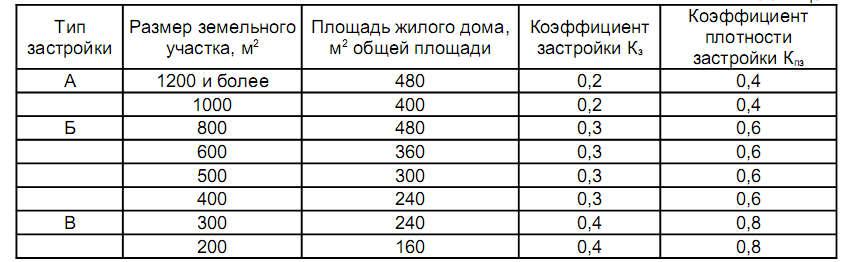 Примечания:А - усадебная застройка с размером участка 1000-1200 м2 и более с развитым ЛПХ;- усадебная, коттеджная застройка с размером участков от 400 до 800 м2 и застройка домами блокированного типа (2-4-квартирные с участками 300-400 м2 с ограниченным ЛПХ); В - застройка домами блокированного типа с приквартирными участками размером 200 -300 м2 (высокоплотная застройка).2. При размерах приквартирных земельных участков менее 200 м2 плотность застройки (Кпз) не должна превышать 1,2. При этом Кз не нормируется при соблюдении санитарно-гигиенических и противопожарных требований.2.6. Расчетная плотность населения на территории жилых зон сельского населенного пункта22.7. Расчетная жилищная обеспеченность (м общей площади квартиры на 1 чел.):а) муниципальное жилье – 18 м2;б) общежитие (не менее) – 6 м2.Примечание: - расчетные показатели жилищной обеспеченности для индивидуальной жилой застройки не нормируются.2.8. Минимально допустимые размеры площадок дворового благоустройства и расстояния от окон жилых и общественных зданий до площадок11Примечания:Хозяйственные площадки следует располагать не далее 100 м от наиболее удаленного входа в жилое здание.Расстояние от площадки для мусоросборников до площадок для игр детей, отдыха взрослых и занятий физкультурой следует принимать не менее 20 м.Расстояние от площадки для сушки белья не нормируется.Расстояние от площадок для занятий физкультурой устанавливается в зависимости от их шумовых характеристик.Расстояние от площадок для стоянки автомашин устанавливается в зависимости от числа автомобилей на стоянке и расположения относительно жилых зданий.Допускается уменьшать, но не более чем на 50% удельные размеры площадок для занятий физкультурой при формировании единого физкультурно-оздоровительного комплекса микрорайона для школьников и населения.Общая площадь территории, занимаемой площадками для игр детей, отдыха взрослого населения и занятий физкультурой, должна быть не менее 10 % общей площади квартала (микрорайона) жилой зоны.2.9. Расстояние между жилыми домами*- расстояния между зданиями следует принимать на основе расчетов инсоляции и освещенности, учета противопожарных требований и бытовых разрывов.2.10. Расстояния от окон жилых помещений в зоне индивидуальной жилой застройки до стен дома и хозяйственных построек (гаражи, бани, сараи), расположенных на соседнем участке (не менее) – 6 метров.В сложившейся застройке при отсутствии других вариантов размещения жилого дома допускается уменьшать это расстояние до 2 метров, при условии соблюдения противопожарных норм и требований по инсоляции и освещенности, подтвержденных расчетами, выполненными проектной организацией, имеющей допуски к выполнению соответствующих работ.2.11. Место расположения водозаборных сооружений нецентрализованного водоснабжения:водозаборные сооружения следует размещать выше по потоку грунтовых вод;водозаборные сооружения не должны устраиваться на участках, затапливаемых паводковыми водами, в заболоченных местах, а также местах, подвергаемых оползневым и другим видам деформации.2.12. Площадь застройки сблокированных хозяйственных построек для содержания скота – не более 800 кв.метров.2.13. Расстояние до границ соседнего участка от построек, стволов деревьев и кустарниковдля строительства жилого дома минимальный отступ от границы соседнего участка составляет не менее:1,0 м - для одноэтажного жилого дома;1,5 м - для двухэтажного жилого дома;122.14. Расстояние до красной линии от построек на приусадебном земельном участкебез отступа от красной линии допускается размещение жилого дома в условиях существующей жилой застройки, а также строительство гаража, при ширине улицы в красных линиях не менее 15 метров.Вспомогательные строения, за исключением гаражей, размещать со стороны улиц не допускается. Допускаетсяблокировка жилых домов, а также хозяйственных построек на смежных приусадебных земельных участках по взаимному (удостоверенному) согласию домовладельцев при новом строительстве с учетом противопожарных требований.2.15. Расстояния от помещений (сооружений) для содержания и разведения животных до объектов жилой застройки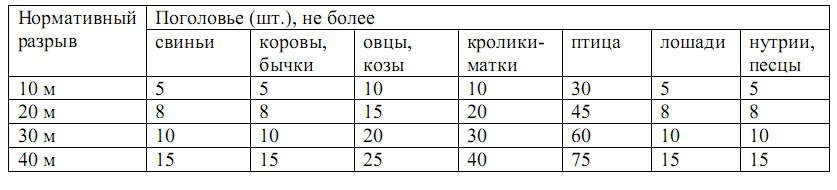 2.16. По границе с соседним земельным участком ограждения должны быть высотойне более 2 метров. Допускается устройство сплошных ограждений с обязательным устройством решетки для проветривания в нижней части на высоту 0,5 м в застраиваемой части домовладения.При общей толщине конструкции ограждения до 100 мм допускается устанавливать ограждение по центру межевой границы участка, при большей толщине конструкции – смещать в сторону участка инициатора ограждения.2.17. Разрешается устройство пасек и ульев на территории сельских населённых пунктов на расстоянии не менее 100 метров от жилого дома. Пасеки должны быть огорожены плотными живыми изгородями из древесных и кустарниковых культур или сплошным деревянным забором высотой не менее 2 м.2.18. Хозяйственные площадки в зонах усадебной застройки предусматривать на приусадебных участках (кроме площадок для мусоросборников, размещаемых на землях общего пользования из расчета 1 контейнер на 10-15 домов).2.19. Расстояние от площадок с контейнерами до границ участков жилых домов, детских учреждений должно быть не менее 50 м и не более 100 м.2.20. Норма обеспеченности детскими дошкольными учреждениями и размер их земельного участка (кол. мест на 1 тыс. чел.) – 60 мест13Размеры земельных участков могут быть уменьшены: на 25% – в условиях реконструкции; на 15% – при размещении на рельефе с уклоном более 20%.2.21. Радиус обслуживания детскими дошкольными учреждениями территорий сельских населенных пунктов:а) зона многоквартирной и малоэтажной жилой застройки – 300 м;б) зона застройки объектами индивидуального жилищного строительства – 500 м.Примечание: Указанный радиус обслуживания не распространяется на специализированные и оздоровительные детские дошкольные учреждения.2.22. Норма обеспеченности общеобразовательными учреждениями и размер их земельного участка (кол. мест на 1 тыс. чел.) – 80 местПримечания:Вместимость вновь строящихся, сельских малокомплектных учреждений для I ступени обучения - 80 человек, I и II ступеней - 250 человек, I, II и III ступеней - 500 человек.Размеры земельных участков могут быть уменьшены: на 20% – в условиях реконструкции; увеличены на 30% – в сельских населенных пунктах, если для организации учебно-опытной работы не предусмотрены специальные участки.2.23. Радиус обслуживания общеобразовательными учреждениями территорий сельских населенных пунктов:а) зона многоквартирной и малоэтажной жилой застройки – 500 м;б) зона застройки объектами индивидуального жилищного строительства (для начальных классов) – 750 (500) м;в) допускается размещение на расстоянии транспортной доступности: для обучающихся I ступени обучения - не более 2 км пешком и не более 15 минут (в одну сторону) при транспортном обслуживании, для обучающихся II и III ступени - не более 4 км пешком и не более 30 минут (в одну сторону) при транспортном обслуживании.Примечания:Указанный радиус обслуживания не распространяется на специализированные общеобразовательные учреждения.Предельный радиус обслуживания обучающихся II - III ступеней не должен превышать 15 км.2.24. Расстояние от стен зданий общеобразовательных школ и границ земельных участков детских дошкольных учреждений до красной линии: в сельских населенных пунктах – 10 метров.2.25. Площадь озелененной и благоустроенной территории микрорайона (квартала) без учета участков школ и детских дошкольных учреждений (м2 на 1 чел.), не менее – 10 кв.метров.Примечания:Площадь озелененной территории квартала (микрорайона) многоквартирной застройки жилой зоны (без учета участков школ и детских дошкольных учреждений) должна составлять, как правило, не менее 25 % площади территории квартала.В площадь отдельных участков озелененной территории включаются площадки для отдыха, для игр детей, пешеходные дорожки, если они занимают не более 30 % общей площади участка.2.26. Норма накопления твердых бытовых отходов (ТБО) для населения (объем отходов в год на 1 человека):14Примечание: Нормы накопления крупногабаритных бытовых отходов следует принимать в размере 5 % в составе приведенных значений твердых бытовых отходов.Расчетные показатели обеспеченности и интенсивности использованиятерриторий общественно-деловых зон3.1. Норма обеспеченности учреждениями внешкольного образования и межшкольными учебно-производственными предприятиями и размер их земельного участкаПримечание: В населенных пунктах с числом жителей от 3 тыс. до 10 тыс. человек детские школы искусств, школы эстетического образования размещаются в расчете одной школы на населенный пункт.3.2. Радиус обслуживания учреждений внешкольного образования:а) зона многоквартирной и малоэтажной жилой застройки – 500 м;б) зона застройки объектами индивидуального жилищного строительства – 700 м.3.3. Норма обеспеченности спортивными и физкультурно-оздоровительными учреждениями и размер их земельного участкаПримечание: Для малых населенных пунктов нормы расчета спортивных залов и бассейнов необходимо принимать с учетом минимальной вместимости объектов по технологическим требованиям.153.4. Радиус обслуживания спортивными и физкультурно-оздоровительными учреждениями, расположенными во встроено-пристроенных помещениях или совмещенными со школьным комплексом:а) зона многоквартирной и малоэтажной жилой застройки – 500 м;б) зона застройки объектами индивидуального жилищного строительства – 700 м.3.5. Радиус обслуживания спортивными центрами и физкультурно-оздоровительными учреждениями жилых районов – 1500 метров.3.6. Норма обеспеченности учреждениями культуры для сельских населенных пунктов или их группПриведенные нормы не распространяется на специализированные библиотеки.Размеры земельных участков учреждений культуры принимаются в соответствии с техническими регламентами.3.7. Норма обеспеченности учреждениями здравоохранения и размер их земельного участка16На одну койку для детей следует принимать норму всего стационара с коэффициентом 1,5.При размещении двух и более стационаров на одном земельном участке общую его площадь следует принимать по норме суммарной вместимости стационаров.Площадь земельного участка родильных домов следует принимать по нормативам стационаров с коэффициентом0,7.В условиях реконструкции земельные участки больниц допускается уменьшать на 25%.3.8. Радиус обслуживания учреждениями здравоохранения на территории населенных пунктов3.9. Доступность учреждений здравоохранения (поликлиник, амбулаторий, фельдшерско-акушерских пунктов, аптек) для сельских населенных пунктов или их групп – в пределах 30-ти минутной доступности на транспорте3.10. Расстояние от стен зданий учреждений здравоохранения до красной линии:а) больничные корпуса (не менее) – 30 м;б) поликлиники (не менее) – 15 м.3.11. Норма обеспеченности предприятиями торговли и общественного питания и размер их земельного участка173.12. Норма обеспеченности предприятиями бытового обслуживания населения и размер их земельного участкапоселениях, обеспеченных благоустроенным жилым фондом, нормы расчета вместимости бань и банно-оздоровительных комплексов на 1 тыс. чел. допускается уменьшать до 3 мест.3.13. Радиус обслуживания учреждениями торговли и бытового обслуживания населения *:Указанный радиус обслуживания не распространяется на специализированные учреждения.Доступность специализированных учреждений обслуживания всех типов, обусловливается характером учреждения, эффективностью и прибыльностью размещения его в структуре поселения.3.14. Учреждения торговли и бытового обслуживания населения для сельских населенных пунктов или их групп следует размещать из расчета обеспечения жителей каждого поселения услугами первой необходимости в пределах пешеходной доступности не более 30-ти минут3.15. Норма обеспеченности организациями и учреждениями управления, кредитно-финансовыми организациями, а также предприятиями связи и размер их земельного участка183.16. Радиус обслуживания филиалами банков и отделениями связи – 500 метров3.17. Норма обеспеченности предприятиями жилищно-коммунального хозяйства и размер их земельного участка3.18. Радиус обслуживания пожарных депо – дислокация подразделений пожарной охраны на территориях поселений и городских округов определяется исходя из условия, что время прибытия первого подразделения к месту вызова в сельских поселениях - 20 минут.3.19. Расстояние от предприятий жилищно-коммунального хозяйства до стен жилых домов, общеобразовательных школ, детских дошкольных и учреждений здравоохранения:В сельских населенных пунктах, подлежащих реконструкции, расстояние от кладбищ до стен жилых домов, зданий детских и лечебных учреждений допускается уменьшать по согласованию с местными органами санитарного надзора, но принимать не менее 100 м.Приемные пункты вторичного сырья следует изолировать полосой зеленых насаждений и предусматривать к ним подъездные пути для автомобильного транспорта.3.20. Норма обеспеченности школами-интернатами и размер их земельного участка193.21. Норма обеспеченности специализированными объектами социального обеспечения и размер их земельного участкаРасчетные показатели обеспеченности и интенсивности использования территорий с учетом потребностей маломобильных групп населения4.1. Специальные жилые дома и группы квартир для ветеранов войны и труда и одиноких престарелых (кол. мест на 1000 чел. населения с 60 лет) - 60 мест4.2. Специализированные жилые дома или группа квартир для инвалидов колясочников и их семей (кол. мест на 1000 чел. всего населения) - 0,5 мест4.3. Показатели плотности застройки территорий и специальных участков (зон территории)зданиями, имеющими жилища для инвалидов, рекомендуется принимать:не более 25% площади участка;озеленение - 60% площади участка.4.4. При принятии решения встраивать объекты социального обслуживания в жилые дома и общественные здания необходимо учитывать, что для доступа маломобильных групп населения к объекту в здании должен быть как минимум один приспособленный вход с поверхности земли.4.5. Количество мест парковки для индивидуального автотранспорта инвалида (не менее)20Примечание: Выделяемые места должны обозначаться знаками, на поверхности покрытия стоянки и продублированы знаком на вертикальной поверхности (стене, столбе, стойке и т.п.), расположенным на высоте не менее 1,5 м.4.6. Размер машино-места для парковки индивидуального транспорта инвалида, без учета площади проездов (м2 на 1 машино-место) – 17,5 (3,5х5,0м).4.7. Размер земельного участка крытого бокса для хранения индивидуального транспорта инвалида (м2 на 1 машино-место) – 21,0 (3,5х6,0м).4.8. Ширина зоны для парковки автомобиля инвалида (не менее) – 3,5 метров.4.9. Расстояние от специализированной автостоянки (гаража-стоянки), обслуживающей инвалидов, должно быть не более 200 м до наиболее удаленного входа, но не менее 15 м до близлежащего дома.4.10. Расстояние от жилых зданий, в которых проживают инвалиды, до остановки специализированных средств общественного транспорта, перевозящих инвалидов (не более)– 300 метров.4.11. Расстояние от входа в общественное здание, доступное для инвалидов, до остановки специализированных средств общественного транспорта, перевозящих инвалидов (не более)– 100 метров.Расчетные показатели обеспеченности и интенсивности использования территорий рекреационных зон5.1. Норма обеспеченности территории населенного пункта зелеными насаждениями общего пользования (м2 на 1 чел.) – 10 кв. метров.5.2. Удельный вес озелененных территорий различного назначения:в пределах застройки населенного пункта – не менее 40%;в границах территории жилого района – не менее 25%, включая суммарную площадь озелененной территории микрорайона (квартала).Оптимальные параметры общего баланса территории составляют:зеленые насаждения – 65-75%;аллеи и дороги – 10-15%;площадки – 8-12%;сооружения – 5-7%.215.3. Минимальная площадь территорий общего пользования (парки, скверы, сады):а) парков – 10 га;б) садов – 3 га;в) скверов – 0,5 га.Примечание: В условиях реконструкции площадь территорий общего пользования может быть меньших размеров.5.4. Процент озелененности территории парков и садов (не менее) (% от общей площади парка, сада) – 70 %5.5. Расчетное число единовременных посетителей территорий парков (кол. посетителей на 1 га парка) – 100 чел.5.6. Размеры земельных участков автостоянок для посетителей парков на одно место следует принимать:а) для легковых автомобилей – 25 м2;б) автобусов – 40 м2;в) для велосипедов – 0,9 м2.Примечание: Автостоянки следует размещать за пределами его территории, но не далее 400 м от входа.5.7. Площадь питомников древесных и кустарниковых растений (м2 на 1 чел.) – 3-5 кв. метровПримечание:Площадь питомников зависит от уровня обеспеченности населения озелененными территориями общего пользования.5.8. Размещение общественных туалетов на территории парков:Примечание: Деревья размещаются на расстоянии не менее 15 м, кустарники - 5 м от зданий дошкольных, общеобразовательных, средних специальных и высших учебных учреждений.5.10. Норма обеспеченности учреждениями отдыха и размер их земельного участка225.11. Расстояние от границ земельных участков, вновь проектируемых санаторно-курортных и оздоровительных учреждений следует принимать не менее:а) до жилой застройки, учреждений коммунального хозяйства и складов – 500м (в условиях реконструкции не менее 100 м);б) до автомобильных дорог I, II и III категорий – 500м; в) до автомобильных дорог IV категории – 200м; г) до садоводческих товариществ – 300м.Расчетные показатели обеспеченности и интенсивности использования территорий садоводческих, огороднических и дачныхнекоммерческих объединений6.1. Классификация садоводческих, огороднических и дачных объединений6.2. Предельные размеры земельных участков для ведения:6.3. Расстояния от окон жилых помещений(комнат,кухонь и веранд)до стен дома ихозяйственных построек (сарая, гаража, бани), расположенных на соседних земельных участках, в районах индивидуальной и садово-дачной застройки, должны быть не менее 6 метров.Примечания:Допускается блокировка жилых домов, а также хозяйственных построек на смежных приусадебных земельных участках по взаимному согласию домовладельцев при новом строительстве с учетом противопожарных требований.Указанные нормы распространяются и на пристраиваемые к существующим жилым домам хозяйственные постройки.6.4. При отсутствии централизованной канализации в районах индивидуальной и садово-дачной застройки расстояние от туалета до стен соседнего дома необходимо принимать не менее12 метров, до источника водоснабжения (колодца) - не менее 25 метров.6.5. Расстояние до границ соседнего участка от построек, стволов деревьев и кустарников в районах индивидуальной и садово-дачной застройки236.6. Расстояние от красных линий улиц и проездов до жилого строения или жилого дома в районе садоводческих, дачных объединений:а) от красной линии улиц – не менее 5 м;б) от красной линии проездов – не менее 3 м.6.7. Расстояния от хозяйственных построек до красных линий улиц и проездов в районе садоводческих, дачных объединений должны быть не менее 5 метровПримечание: По согласованию с правлением садоводческого, дачного объединения навес или гараж для автомобиля может размещаться на участке, непосредственно примыкая к ограде со стороны улицы или проезда.6.8. Минимальные расстояния между постройками в районе садоводческих, дачных объединений по санитарно-бытовым условиям:а) от жилого строения или жилого дома до душа, бани (сауны), уборной – 8 м; б) от колодца до уборной и компостного устройства – 8 м.Примечание:Указанные расстояния должны соблюдаться между постройками, расположенными на смежных участках.6.9. Здания и сооружения общего пользования должны отстоять от границ садовых участков не менее чем на 4 метра.6.10. Размеры и состав площадок общего пользования на территориях садоводческих и огороднических (дачных) объединенийСостав и площадь необходимых инженерных сооружений, размеры их земельных участков, охранная зона определяются по техническим условиям эксплуатирующих организаций.Типы и размеры зданий и сооружений для хранения средств пожаротушения определяются по согласованию с органами Государственной противопожарной службы. Помещение для хранения переносной мотопомпы и противопожарного инвентаря должно иметь площадь не менее 10 м2 и несгораемые стены.6.11. Расстояние от площадки мусоросборников до границ садовых участков – не менее20 метров и не более 100 метров.6.12. Ширина улиц и проездов в красных линиях на территории садоводческих и огороднических (дачных) объединений:Примечания:Ширина проезжей части улиц и проездов принимается для улиц — не менее 7,0 м, для проездов — не менее 3,5 м.На проездах следует предусматривать разъездные площадки длиной не менее 15 м и шириной не менее 7 м, включая ширину проезжей части. Расстояние между разъездными площадками, а также между разъездными пло-щадками и перекрестками должно быть не более 200 м.Максимальная протяженность тупикового проезда не должна превышать 150 м. Тупиковые проезды обеспечиваютсяразворотными площадками размером не менее 15х15 м. Использование разворотной площадки для стоянки автомобилей не допускается.246.13. Расстояние от автомобильных и железных дорог до садоводческих, огороднических и дачных объединений6.14. Расстояние от границ застроенной территории до лесных массивов на территории садоводческих и огороднических (дачных) объединений (не менее) – 15 метров.Расчетные показатели обеспеченности и интенсивности использования сооружений для хранения и обслуживания транспортных средств7.1. Норма обеспеченности местами постоянного хранения индивидуального автотранспорта (% машино-мест от расчетного числа индивид. транспорта) – 90 %.7.2. Нормы обеспеченности местами парковки для учреждений и предприятий обслуживания7.3. Расстояние пешеходных подходов от стоянок для временного хранения легковых автомобилей следует принимать, не более:а) до входов в жилые дома - 100 м;б) до пассажирских помещений вокзалов, входов в места крупных учреждений торговли и общественного питания - 150 м;в) до прочих учреждений и предприятий обслуживания населения и административных зданий - 250 м;г) до входов в парки, на выставки и стадионы - 400 м.7.4. Расстояние от гаражных сооружений и открытых стоянок автомобилей до жилых домов, участков общеобразовательных школ, детских дошкольных и лечебных учреждений25Расстояния следует определять от окон жилых и общественных зданий и от границ земельных участков общеобразовательных школ, детских дошкольных учреждений и лечебных учреждений со стационаром до стен гаража или границ открытой стоянки.Гаражи и открытые стоянки для хранения легковых автомобилей вместимостью более 300 машино-мест и станции технического обслуживания при числе постов более 30 следует размещать вне жилых районов на производственной территории на расстоянии не менее 50 м от жилых домов.7.5. Удаленность въездов и выездов во встроенные гаражи, гаражи-стоянки, автостоянки от жилых и общественных зданий, зон отдыха, игровых площадок и участков лечебных учреждений (не менее) – 7 метров.7.6. Размер земельного участка гаражей и стоянок автомобилей в зависимости от этажности7.7. Размер земельного участка гаражей и парков транспортных средствПримечание: При соответствующем обосновании размеры земельных участков допускается уменьшать, но не более чем на 20%.7.8. Площадь участка для стоянки одного автотранспортного средства на открытых автостоянках следует принимать на одно машино-место:легковых автомобилей – 25 (18)* м2;автобусов – 40 м2;велосипедов – 0,9 м2.В скобках – при примыкании участков для стоянки к проезжей части улиц и проездов.7.9. Размер земельного участка автозаправочной станции (АЗС) (одна топливораздаточная колонка на 500-1200 автомобилей)7.10. Наименьшие расстояния до въездов в гаражи и выездов из них следует принимать: а) от перекрестков магистральных улиц – 50 м; б) улиц местного значения – 20 м;26в) от остановочных пунктов общественного пассажирского транспорта – 30 м.7.11. Расстояние от АЗС с подземными топливными резервуарами до границ участков общеобразовательных школ, детских дошкольных и лечебных учреждений или до стен жилых и общественных зданий (не менее)* - 50 метров- расстояние следует определять от топливораздаточных колонок и подземных топливных резервуаров.7.12. Мощность автозаправочных станций АЗС и расстояние между ними вне пределов населенных пунктов на автомобильных дорогах с различной интенсивностью движенияв придорожных полосах на участках дорог с уклоном не более 40‰, на кривых в плане радиусом более 1000 м, на выпуклых кривых в продольном профиле радиусом более 10000 м;не ближе 250 м от железнодорожных переездов, не ближе 1000 м от мостовых переходов, на участках с насыпями высотой не более 2,0 м.7.13. Размер земельного участка станции технического обслуживания (СТО) (один пост на100-200 автомобилей)7.14. Расстояние от станций технического обслуживания автомобилей до жилых домов, участков общеобразовательных школ, детских дошкольных и лечебных учреждений- определяется по согласованию с органами Государственного санитарно-эпидемиологического надзора.7.15. Мощность станций технического обслуживания автомобилей и расстояние между ними вне пределов населенных пунктов на автомобильных дорогах с различной интенсивностью движения7.16. Расстояния между площадками отдыха вне пределов населенных пунктов на автомобильных дорогах различных категорий7.17. Вместимость площадок отдыха из расчета на одновременную остановку27Расчетные показатели обеспеченности и интенсивности использования территорий зон транспортной инфраструктуры8.1. Уровень автомобилизации (кол. автомашин на 1000 жит.) – 200 автомобилейПримечание: Указанный уровень включает также ведомственные легковые машины и такси.8.2. Расчетные параметры и категории улиц, дорог сельских населенных пунктовПримечания:1. На однополосных проездах необходимо предусматривать разъездные площадки шириной 6 м и длиной 15 м на расстоянии не более 75 м между ними.При непосредственном примыкании тротуаров к стенам зданий, подпорным стенкам или оградам следует увеличивать их ширину не менее чем на 0,5 м.В пределах фасадов зданий, имеющих входы, ширина проезда составляет 5,5 м.Ширина улиц и дорог местного значения в красных линиях принимается 15-20 м.8.3. Протяженность тупиковых проездов (не более) – 150 метровПримечание: Тупиковые проезды должны заканчиваться площадками для разворота мусоровозов, пожарных машин и другой спецтехники.8.4. Размеры разворотных площадок на тупиковых улицах и дорогах, диаметром (не менее):а) для разворота легковых автомобилей – 16 м.;б) для разворота пассажирского общественного транспорта – 30 м.8.5. Ширина одной полосы движения пешеходных тротуаров улиц и дорог – 0,75-1,0 метрПримечание: При непосредственном примыкании тротуаров к стенам зданий, подпорным стенкам или оградам следует увеличивать их ширину не менее чем на 0,5 метра288.6. Максимальное расстояние между остановочными пунктами общественного пассажирского транспорта – 400-600 метров.8.7. Категории автомобильных дорог на межселенной территорииМагистральные автомобильные дороги общегосударственного значения (в том числе для международного сообщения)Автомобильные дороги общегосударственного (не отнесенные к I категории), областного (краевого) значенияАвтомобильные дороги общегосударственного, областного (краевого) значения (не отнесенные ко II категории), дороги местного значенияАвтомобильные дороги местного значения (кроме отнесенных к III и IV категориям)8.8. Радиусы дорог, при которых, в зависимости от категории дороги, допускается располагать остановки общественного транспорта8.9. Место размещения остановки общественного транспорта вне пределов населенных пунктов на автомобильных дорогах различных категорий8.10. Расстояние между остановочными пунктами общественного пассажирского транспорта вне пределов населенных пунктов на дорогах I-III категории (не чаще) – 3 км, а в густонаселенной местности – 1,5 км.8.11. Расстояние между пешеходными переходами – 200-300 метров8.12. Расстояние между въездами и сквозными проездами в зданиях на территорию микрорайона (не более) – 300 метров8.13. Расстояния от края основной проезжей части магистральных улиц и дорог, местных или боковых проездов до линии регулирования застройки:Примечание: * - в случае превышения указанного расстояния следует предусматривать на расстоянии не ближе 5 м.от линии застройки полосу шириной 6 м., пригодную для проезда пожарных машин.8.14. Радиусы закругления бортов проезжей части улиц и дорог по кромке тротуаров и разделительных полос (не менее):а) для магистральных улиц и дорог регулируемого движения – 8 м;б) местного значения – 5 м;в) на транспортных площадях – 12 м.Примечания:В стесненных условиях и при реконструкции радиусы закругления магистральных улиц и дорог регулируемого движения допускается принимать не менее 6 м, на транспортных площадях – 8 м.29При отсутствии бордюрного ограждения, а также в случае применения минимальных радиусов закругления ширину проезжей части улиц и дорог следует увеличивать на 1 м на каждую полосу движения за счет боковых разделительных полос или уширения с внешней стороны.8.15. Размеры прямоугольного треугольника видимости (не менее)Примечания: 1. В зоне треугольника видимости не допускается размещение зданий, сооружений, передвижных объектов (киосков, рекламы, малых архитектурных форм и др.) и зеленых насаждений выше 1,2 м.На наземных нерегулируемых пешеходных переходах в зоне треугольника видимости "пешеход - транспорт" (со сторонами 10x50 м) не допускается размещение строений и зеленых насаждений высотой более 0,5 м.В условиях сложившейся застройки, не позволяющей организовать необходимые треугольники видимости, безопасное движение транспорта и пешеходов следует обеспечивать средствами регулирования и специального технического оборудования.8.16. Расстояние от бровки земельного полотна автомобильных дорог различной категорий до границы жилой застройки (не менее)а) от автомобильных дорог I, II, III категорий - 100 м; б) от автомобильных дорог IV категорий - 50 м.8.17. Ширина снегозащитных лесонасаждений и расстояние от бровки земляного полотна до этих насаждений с каждой стороны дорогиПримечание: * Меньшие значения расстояний от бровки земляного полотна до лесонасаждений при расчетном годовом снегоприносе 10 - 25 м3/м принимаются для дорог IV и V категорий, большие значения - для дорог I-III категорий.При снегоприносе от 200 до 250 м2/м принимается двухполосная система лесонасаждений с разрывом между полосами 50 м.Расчетные показатели обеспеченности и интенсивности использования территорий коммунально-складскихпроизводственных зон9.1. Размеры земельных участков складов, предназначенных для обслуживания населения (м2 на 1 чел.) – 2,5 кв.метра.9.2. Норма обеспеченности общетоварными складами и размер их земельного участка на 1 тыс. чел.Примечание: При размещении общетоварных складов в составе специализированных групп размеры земельных участков рекомендуется сокращать до 30%.309.3. Норма обеспеченности специализированными складами и размер их земельного участка на 1 тыс. чел.9.4. Размеры земельных участков складов строительных материалов и твердого топлива9.6. Расстояние от границ участка промышленных предприятий, размещаемых в пределах жилой территории городских и сельских поселений, до жилых зданий, участков детских дошкольных учреждений, общеобразовательных школ, учреждений здравоохранения и отдыха – не менее 50 метров.9.7. Площадь озеленения санитарно-защитных зон промышленных предприятий9.8. Ширина полосы древесно-кустарниковых насаждений, со стороны территории жилой зоны, в составе санитарно-защитной зоны предприятий (не менее)9.9. Размеры земельных участков предприятий и сооружений по транспортировке, обезвреживанию и переработке бытовых отходовПримечание:* - кроме полигонов по обезвреживанию и захоронению токсичных промышленных отходов.9.10. Размеры земельных участков и санитарно-защитных зон промышленных31объектов и сооружений по транспортировке, обезвреживанию и переработке бытовых отходов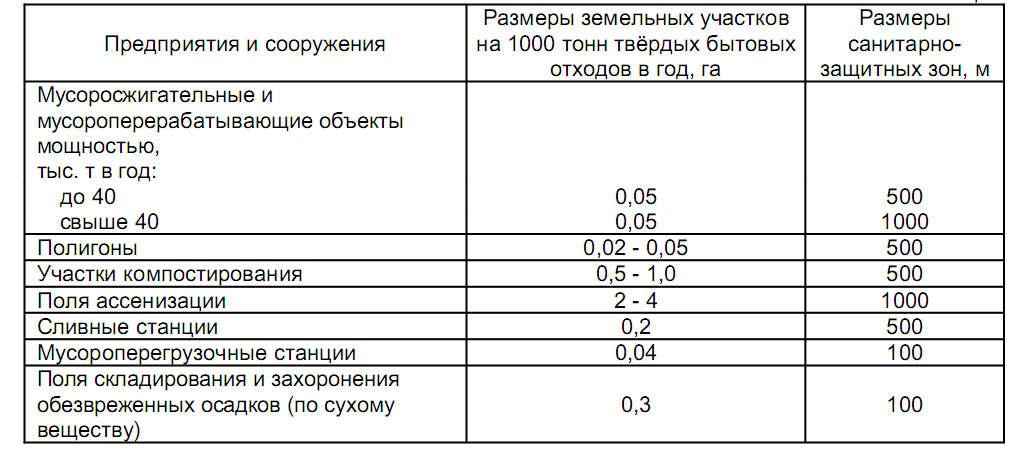 Расчетные показатели обеспеченности и интенсивности использования территорий зон инженерной инфраструктуры10.1. Укрупненные показатели электропотребления (удельная расчетная нагрузка на 1 чел.)Примечание: Приведенные укрупненные показатели предусматривают электропотребление жилыми и общественными зданиями, предприятиями коммунально-бытового обслуживания, наружным освещением, системами водоснабжения, водоотведения и теплоснабжения.10.2. Минимальный свободный напор в водопроводной сети при максимальном хозяйственно-питьевом водопотреблении на вводе в здание над поверхностью земли должен быть не менее 10 метров водяного столба.10.3. Размеры земельных участков для размещения понизительных подстанций10.4. Расстояние от отдельностоящих распределительных пунктов и трансформаторных подстанций напряжением 6-20 кВ при числе трансформаторов не более двух мощностью до1000кВ:а) до окон жилых домов и общественных зданий (не менее) – 10 м;б) до зданий лечебно-профилактических учреждений (не менее) – 15 м.10.5. Размеры земельных участков для размещения котельных3210.6. Размеры земельных участков для размещения очистных сооружений10.7. Размеры земельных участков для размещения станций очистки воды10.8. Размеры земельных участков для размещения газонаполнительных станций (ГНС)(не более)10.9. Размеры земельных участков для размещения газонаполнительных пунктов (ГНП) (не более) – 0,6 Га10.10. Отдельностоящие ГРП в кварталах размещаются на расстоянии в свету от зданий и сооружений не менее:а) при давлении газа на вводе ГРП до 0,6 (6) МПа (кгс/см2) – 10 м;б) при давлении газа на вводе ГРП св. 0,6 (6) до 1,2 (1,2) МПа (кгс/см2) – 15 м.10.11. Рекомендуемые минимальные разрывы от трубопроводов для сжиженных углеводородных газовМинимальные расстояния при наземной прокладке увеличиваются в 2 раза для I класса и в 1,5 раза для II класса;При диаметре надземных газопроводов свыше 1000 мм рекомендуется разрыв не менее 700 м;Разрывы магистральных трубопроводов, транспортирующих природный газ с высокими коррозирующими свойствами, определяются на основе расчетов в каждом конкретном случае, а также по опыту эксплуатации, но не менее 2 км;Запрещается прохождение газопровода через жилую застройку.10.12. Рекомендуемые минимальные разрывы от газопроводов низкого давления33Примечание: * - При этом должны быть учтены требования организации 1, 2 и 3 поясов зон санитарной охраны источников водоснабжения.10.13. Расстояния по горизонтали от крайних проводов высоковольтных линий (ВЛ) до границы территории садоводческого (дачного) объединения (охранная зона) должны быть не менее:10 метров– для ВЛ до 20 кВ;15 метров – для ВЛ 35 кВ;20 метров – для ВЛ 110 кВ;25 метров– для ВЛ 150-220 кВ;30 метров– для ВЛ 330-500 кВ.ЧастьII. Материалы по обоснованию расчетных показателей, содержащихся в основной части нормативов градостроительного проектированияПодготовка местных нормативов градостроительного проектирования осуществлялась с учетом:1) социально-демографического состава и плотности населения на территории Новотроицкого сельсовета Частоозерского  района;2) планов и программ комплексного развития социально-экономической и транспортной инфраструктуры Новотроицкого сельсовета Частоозерского района;3) предложений органов местного самоуправления и заинтересованных лиц.Расчетные показателисодержащиеся в основной части Нормативов приняты с применением методических рекомендаций, разработанных и утвержденных органами государственной власти Российской Федерации с учетом региональных и местных особенностей, сведений предоставленных отраслевыми структурными подразделениями Администрации Новотроицкого сельсовета  Частоозерского  района. Примененные методические рекомендации:- ПисьмоМинобрнауки России от 04 мая 2016 № АК-950/02 «О методических рекомендациях» (вместе с «Методическими рекомендациями по развитию сети образовательных организаций и обеспеченности населения услугами таких организаций, включающие требования по размещению организаций сферы образования, в том числе в сельской местности, исходя из норм действующего законодательства Российской Федерации, с учетом возрастного состава и плотности населения, транспортной инфраструктуры и других факторов, влияющих на доступность и обеспеченность населения услугами сферы образования», утвержденными Минобрнауки России 04 мая 2016 года№ АК-15/02вн);- Приказ Минздрава России от 27 февраля 2016 года№ 132н «О Требованиях к размещению медицинских организаций государственной системы здравоохранения и муниципальной системы здравоохранения исходя из потребностей населения»;- Приказ Минспорта России от 25 мая 2016 года № 586 «Об утверждении Методических рекомендаций по развитию сети организаций сферы физической культуры и спорта и обеспеченности населения услугами таких организаций»;- Распоряжение Минкультуры России от 27 июля 2016года№ Р-948 «Об утверждении Методических рекомендаций субъектам Российской Федерации и органам местного самоуправления по развитию сети организаций культуры и обеспеченности населения услугами организаций культуры»34ЧастьIII. Правила и область применения расчетных показателей, содержащихся в основной части нормативов градостроительного проектированияНормативы градостроительного проектирования Новотроицкого сельсовета Частоозерского района - совокупность установленных в целях обеспечения благоприятных условий жизнедеятельности человека расчетных показателей минимально допустимого уровня обеспеченности объектами местного значения населения Новотроицкого сельсовета Частоозерского района и расчетных показателей максимально допустимого уровня территориальной доступности таких объектов для населения Новотроицкого сельсовета Частоозерского района.	Нормативы градостроительного проектирования Новотроицкого сельсовета Частоозерского района (далее – Нормативы) являются муниципальным правовым актом, подготовленным в соответствии с Градостроительным кодексом Российской Федерации, Федеральным законом «Об общих принципах организации местного самоуправления в Российской Федерации», Уставом Новотроицкого сельсовета.Нормативы распространяют свое действие на всю территорию Новотроицкого сельсовета Частоозерского района.1.Правила и область применения расчетных показателей в области электроснабжения, газоснабжения поселений Новотроицкого сельсовета , автомобильных дорог местного значения вне границ населенных пунктов в границах Новотроицкого сельсовета .Нормативы градостроительного проектирования в области электроснабжения, газоснабжения поселений Новотроицкого сельсовета Частоозерского района, автомобильных дорог местного значения вне границ населенных пунктов в границах Новотроицкого сельсовета  предназначены для принятия решений о целесообразности и территориальному планированию размещения объектов соответствующих областей.2.Правила и область применения расчетных показателей в областиобразованияПрименение расчетных показателей в областиобразования при принятии решений по оптимальному размещению на территории объектов в областиобразования необходимо производить с учетом методических рекомендаций, указанных в Части 1 настоящих Нормативов.3.Правила и область применения расчетных показателей в области физической культуры и массового спортаа) Решения о видах создаваемых спортивных объектов органы исполнительной власти субъектов Российской Федерации (муниципальные образования) принимают самостоятельно, исходя из предпочтений местного населения, имеющихся финансовых ресурсов, включая внебюджетные источники финансирования, наличия предложений от субъектов предпринимательской деятельности в рамках государственно-частного партнерства.В целях оптимизации бюджетных расходов на создание спортивной инфраструктуры для физической подготовки, при решении вопроса о создании новых объектов спорта рекомендуется руководствоваться Сводами Правил 42.13330.2011 "Градостроительство. Планировка и застройка городских и сельских поселений. Актуализированная редакция СНиП 2.07.01-89*".Решение о создании объектов спорта иных видов, не указанных в СП 42.13330.2011, или в ином количестве принимается субъектом Российской Федерации, муниципальным образованием или заказчиком строительства объекта спорта самостоятельно в зависимости от выявленных потребностей населения и от наличия источников финансового обеспечения принимаемых расходных обязательств.б) Критериями доступности услуг по физической культуре и спорту, оказываемых населению, могут являться:- наличие необходимого количества квалифицированных тренеров и тренеров-преподавателей физкультурно-спортивных организаций, работающих по специальности и осуществляющих физкультурно-оздоровительную и спортивную работу с различными категориями и группами населения в рамках гарантированного (законодательно установленного) объема оказываемых гражданам государственных услуг с учетом потребности в государственных услугах в сфере физической культуры и спорта;35- полнота, актуальность и достоверность информации о порядке предоставления услуг физкультурно-спортивными организациями в средствах массовой информации;- наличие в физкультурно-спортивных организациях условий предоставления услуг инвалидам и другим лицам с учетом имеющихся у них стойких ограничений жизнедеятельности;- возможность получения гражданами услуг физкультурно-спортивных организаций с учетом уровня их доходов и с учетом установления льгот для отдельных категорий граждан.4.Правила и область применения расчетных показателей в области обработки, утилизации, обезвреживания, размещения твердых коммунальных отходовПрименение расчетных показателей, указанных в Части 1 настоящих Нормативов обязательно при принятии решения о размещении соответствующих объектов с учетом нормативов образования отходов и положений территориальной схемы обращения с отходами, в том числе с твердыми коммунальными отходами, Курганской области.5.Правила и область применения расчетных показателей в области организации библиотечного обслуживания населения  филиалом межпоселенческой  библиотеки, создания музеев муниципального образования , создания условий для обеспечения поселений, входящих в состав муниципального образования , услугами по организации досуга и услугами организаций культуры и по созданию условий для развития народного художественного творчестваа) В целях обеспечения доступности необходимо предусматривать размещение отдельно стоящих, встроенных или пристроенных объектов культуры в составе жилых зон и отдельно стоящих объектов культуры в составе общественно-деловых и рекреационных зон.б) Порядок обеспечения условий доступности организаций культуры для инвалидов устанавливается в соответствии с законодательством Российской Федерации о социальной защите инвалидов.в) Для организации точки доступа к полнотекстовым информационным ресурсам в библиотеке оборудуется место с выходом в сеть Интернет и предоставлением доступа к оцифрованным полнотекстовым информационным ресурсам, на право пользования которыми библиотека заключает договоры (соглашения) с собственниками этих ресурсов.К полнотекстовым информационным ресурсам, доступ к которым библиотека получает бесплатно, относятся:- фонды Национальной электронной библиотеки, которая объединяет фонды публичных библиотек России федерального, регионального, муниципального уровня, библиотек научных и образовательных учреждений, а также правообладателей. НЭБ включает: каталог всех хранящихся в фондах российских библиотек изданий; централизованный, ежедневно пополняемый архив оцифрованных изданий, как открытого доступа, так и ограниченных авторским правом;	36- фонды Президентской библиотеки.г) Объектом деятельности краеведческого музея является документация и презентация исторического, природного и культурного развития определенного населенного пункта или географического региона. Основными фондами такого музея являются связанные с историей региона экспонаты, в числе которых могут быть, например: археологические находки; произведения искусства или ремесла; документы и изобразительные материалы, фиксирующие исторические события местности; предметы быта; мемориальные предметы, связанные со знаменитыми земляками; материалы, отражающие экономическое и техническое развитие региона.Тематические музеи могут быть любой профильной группы: политехнический, мемориальный, военно-исторический, историко-бытовой, археологический, этнографический, литературный, музыкальный, музей науки, техники, кино, архитектуры, боевой (трудовой) славы.В муниципальном образовании музеи создаются при наличии музейных предметов и коллекций, зарегистрированных в порядке, установленном законодательством Российской Федерации независимо от количества населения.В муниципальных образованиях, в целях оптимизации затрат на содержание административно-управленческого аппарата и персонала научных работников, могут быть созданы филиалы, или структурные подразделения государственных музеев, оказывающие услуги в отдельно стоящих зданиях либо в помещениях учреждений культуры иных функциональных видов, либо в помещениях иных населенных пунктов, которые должны учитываться в качестве сетевой единицы муниципального образования, так как они обслуживают местное население.д) Под учреждением клубного типа понимается организация, основной деятельностью которой является создание условий для занятий любительским художественным творчеством, предоставление населению услуг социально-культурного, просветительского и досугового характера.За сетевую единицу принимаются учреждения культуры клубного типа всех форм собственности.е) Передвижной многофункциональный культурный центр является организацией культуры клубного типа, созданной для предоставления нестационарных культурно-досуговых, библиотечных, информационных, выставочных услуг, а также для проведения массовых мероприятий патриотической, образовательной и досуговой направленности. Комплекс представляет собой передвижную многофункциональную, высокотехнологичную площадку для обслуживания населения и проведения массовых мероприятий на открытой местности.37Приложение 1СправочноеПЕРЕЧЕНЬ ЗАКОНОДАТЕЛЬНЫХ И НОРМАТИВНЫХ ДОКУМЕНТОВФедеральные законыГрадостроительный кодекс Российской Федерации от 29 декабря 2004г. № 190-ФЗЗемельный кодекс Российской Федерации от 25 октября 2001г. № 136-ФЗЖилищный кодекс Российской Федерации от 29 декабря 2004г. № 188-ФЗТехнический регламент о требованиях пожарной безопасности от 22 июля 2008г. № 123-ФЗСтроительные нормы и правила (СНиП)СНиП III-10-75 Благоустройство территорииСНиП 2.01.02-85* Противопожарные нормыСНиП 2.05.02-85 Автомобильные дорогиСНиП 2.05.06-85* Магистральные трубопроводыСНиП 2.05.13-90 Нефтепродуктопроводы, прокладываемые на территории городов и других населенных пунктовСНиП 2.07.01-89* Градостроительство. Планировка и застройка городских и сельских поселенийСНиП 2.08.01-89* Жилые зданияСНиП 3.05.04-85* Наружные сети и сооружения водоснабжения и канализации СНиП 3.06.03-85 Автомобильные дорогиСНиП 11-04-2003 Инструкция о порядке разработки, согласования, экспертизы и утверждения градостроительной документацииСНиП 21-01-97* Пожарная безопасность зданий и сооружений СНиП 23-01-99* Строительная климатологияСНиП 30-02-97 Планировка и застройка территорий садоводческих объединений граждан, здания и сооруженияСНиП 35-01-2001 Доступность зданий и сооружений для маломобильных групп населенияСводы правил по проектированию и строительству (СП)СП 42.13330.2011 Градостроительство. Планировка и застройка городских и сельских поселений (Актуализированная редакция СНиП 2.07.01-89*)СП 11-106-97* Порядок разработки, согласования, утверждения и состав проектно-планировочной документации на застройку территорий садоводческих (дачных) объединений гражданСП 30-102-99 Планировка и застройка территорий малоэтажного жилищного строительства СП 31-102-99 Требования доступности общественных зданий и сооружений для инвалидов идругих маломобильных посетителейСП	35-101-2001	Проектирование	зданий	и	сооружений	с	учетом	доступности	длямаломобильных групп населения. Общие положенияСП 35-102-2001 Жилая среда с планировочными элементами, доступными инвалидамСП 35-103-2001 Общественные здания и сооружения, доступные маломобильным посетителямСП 35-105-2002 Реконструкция городской застройки с учетом доступности для инвалидов и других маломобильных групп населенияСП 35-106-2003 Расчет и размещение учреждений социального обслуживания пожилых людей38Ведомственные строительные нормы (ВСН)ВСН 62-91* Проектирование среды жизнедеятельности с учетом потребностей инвалидов и маломобильных групп населенияСанитарные правила и нормы (СанПиН)СанПиН 2.1.1279-03 Гигиенические требования к размещению, устройству и содержанию кладбищ, зданий и сооружений похоронного назначенияСанПиН 2.1.2.1002-00 Санитарно-эпидемиологические требования к жилым зданиям и помещениямСанПиН 2.1.3.1375-03 Гигиенические требования к размещению, устройству, оборудованию и эксплуатации больниц, родильных домов и других лечебных стационаровСанПиН 2.1.4.1110-02 Зоны санитарной охраны источников водоснабжения и водопроводов питьевого назначенияСанПиН 2.1.4.1175-02 Гигиенические требования к качеству воды нецентрализованного водоснабжения. Санитарная охрана источниковСанПиН  2.2.1/2.1.1.1200-03  Санитарно-защитные  зоны  и  санитарная  классификация предприятий, сооружений и иных объектов. Санитарно-эпидемиологические правила и нормативы СанПиН 2.4.1.1249-03 Санитарно-эпидемиологические требования к устройству, содержаниюи организации режима работы дошкольных образовательных учрежденийСанПиН	2.4.2.1178-02	Гигиенические	требования	к	условиям	обучения	вобщеобразовательных учрежденияхСанПиН 2.4.3.1186-03 Санитарно-эпидемиологические требования к организации учебно-производственного процесса в общеобразовательных учреждениях начального профессионального образованияСанПиН 2.4.4.1251-03 Санитарно-эпидемиологические требования к учреждениям дополнительного образования детей (внешкольные учреждения)СанПиН 42-128-4690-88 Санитарные правила содержания территорий населенных местСанитарные правила (СП)СП 2.1.5.1059-01 Гигиенические требования к охране подземных вод от загрязненияСП 2.1.7.1038-01 Гигиенические требования к устройству и содержанию полигонов для твердых бытовых отходовСП 2.4.990-00 Гигиенические требования к устройству, содержанию, организации режима работы в детских домах и школах-интернатах для детей-сирот и детей, оставшихся без попечения родителейНормы пожарной безопасности (НПБ)НПБ 101-95 Нормы проектирования объектов пожарной охраны НПБ 201-96 Пожарная охрана предприятий. Общие требования39№п/пГруппа населенных пунктовНаселениеНаселениетыс.чел.1.Крупнейшиесвыше 10свыше 102.Крупныесвыше 5до 103.Большиесвыше 1до 54.Средниесвыше 0,2 до 1свыше 0,2 до 15.Малыедо 0,2Тип застройкиПлощадь земельного участка,Показатель, гаТип застройким2Показатель, гам2Индивидуальная жилая застройка с участками20000,25-0,27при доме15000,21-0,2312000,17-0,2010000,15-0,178000,13-0,156000,11-0,13Малоэтажная жилая застройка без участков20,04при квартире с числом этажей30,03Цель предоставленияРазмеры земельных участков**, гаРазмеры земельных участков**, гаЦель предоставленияминимальныемаксимальныеминимальныемаксимальныедля индивидуального жилищного строительства0,060,50для ведения личного подсобного хозяйства0,060,50для ведения крестьянско-фермерского хозяйстваТип застройкиПлотность населения, чел/га, при среднем размере семьи, чел.Плотность населения, чел/га, при среднем размере семьи, чел.Плотность населения, чел/га, при среднем размере семьи, чел.Плотность населения, чел/га, при среднем размере семьи, чел.Плотность населения, чел/га, при среднем размере семьи, чел.Плотность населения, чел/га, при среднем размере семьи, чел.Тип застройки2,53,03,54,04,55,02,53,03,54,04,55,0Застройка объектами2000101214161820индивидуального жилищного1500131517202225строительства с участками при доме,1200172123252832м21000202428303235800253033353842600303340414448Малоэтажная жилая застройка без2-130----участков при квартире с числом этажей3-150----Удельный размерСредний размер однойРасстояние до оконПлощадкиУдельный размерСредний размер однойжилых и общественныхПлощадкиплощадки, м2/челплощадки, м2жилых и общественныхплощадки, м2/челплощадки, м2зданий, мзданий, мДля игр детей дошкольного и0,7-1,03012младшего школьного возраста0,7-1,03012младшего школьного возрастаДля отдыха взрослого населения0,1-0,21510Для занятий физкультурой1,5-2,010010-40Для хозяйственных целей0,3-0,41020Для выгула собак0,1-0,32540Для стоянки автомашин2,5-3,025 (18)*10-50* - на одно машино-местоВысота домаРасстояние между длиннымиРасстояние между длинными сторонами и(количество этажей)сторонами зданий (не менее), мторцами зданий с окнами из жилых комнат(не менее), м2-315104 и более20104 и более20ЕдиницаРасстояние до водозаборныхизмерениясооружений (не менее)от  существующих  или  возможных  источников  загрязнения:от  существующих  или  возможных  источников  загрязнения:от  существующих  или  возможных  источников  загрязнения:выгребных туалетов и ям, складов удобрений и ядохимикатов,выгребных туалетов и ям, складов удобрений и ядохимикатов,выгребных туалетов и ям, складов удобрений и ядохимикатов,м50предприятий   местной   промышленности,   канализационныхпредприятий   местной   промышленности,   канализационныхпредприятий   местной   промышленности,   канализационныхм50предприятий   местной   промышленности,   канализационныхпредприятий   местной   промышленности,   канализационныхпредприятий   местной   промышленности,   канализационныхсооружений и др.сооружений и др.сооружений и др.от магистралей с интенсивным движением транспортаот магистралей с интенсивным движением транспортаот магистралей с интенсивным движением транспортам30Примечания:Расстояние до границ соседнегоРасстояние до границ соседнегоРасстояние до границ соседнегоРасстояние до границ соседнегоРасстояние до границ соседнегоучастка, мот усадебного, одно-двухквартирного и блокированного домаот усадебного, одно-двухквартирного и блокированного домаот усадебного, одно-двухквартирного и блокированного домаот усадебного, одно-двухквартирного и блокированного домаот усадебного, одно-двухквартирного и блокированного домаот усадебного, одно-двухквартирного и блокированного дома3,0от построек для содержания скота и птицыот построек для содержания скота и птицыот построек для содержания скота и птицыот построек для содержания скота и птицы4,0от бани, гаража и других построекот бани, гаража и других построекот бани, гаража и других построек1,0от стволов высокорослых деревьевот стволов высокорослых деревьевот стволов высокорослых деревьев4,0от стволов среднерослых деревьевот стволов среднерослых деревьевот стволов среднерослых деревьев2,0от кустарникаот кустарника1,0*  всложившейсязастройке,приширинеземельногоучастка12метровименее,2,0   м   -для   трехэтажного   жилого   дома,   при   условии,   что   расстояние   до   расположенногона соседнемземельном участке жилого дома не менее 4 метров.Расстояние от красной линии (м, не менее) *Расстояние от красной линии (м, не менее) *улицпроездовот усадебного, одно-двухквартирного и блокированного дома53от хозяйственных построек55Норма обеспеченностиНорма обеспеченностиРазмер земельного участкаПримечаниеУстанавливается в зависимости, отУстанавливается в зависимости, отУстанавливается в зависимости, отНа одно место приРазмер групповой площадки на 1 местодемографической структуры населениядемографической структуры населениядемографической структуры населениявместимости учреждений:следует принимать (не менее):исходя из охвата детскимиисходя из охвата детскимиисходя из охвата детскимидо 100 мест – 35 м2;для детей ясельного возраста – 7,2 м2;учреждениями в пределах 85%, в т.ч.:учреждениями в пределах 85%, в т.ч.:учреждениями в пределах 85%, в т.ч.:св. 100 – 28 м2.для детей дошкольного возраста – 9,0 м2.общего типа – 70% детей;общего типа – 70% детей;общего типа – 70% детей;специализированного – 3%;специализированного – 3%;специализированного – 3%;оздоровительного – 12%.оздоровительного – 12%.оздоровительного – 12%.Примечания:Примечания:населенных  пунктов  ипоселков  городского  типа  рекомендуетсяпоселков  городского  типа  рекомендуетсяпоселков  городского  типа  рекомендуетсянаселенных  пунктов  ипоселков  городского  типа  рекомендуетсяпоселков  городского  типа  рекомендуетсяпоселков  городского  типа  рекомендуется1.  Вместимость  ДОУ  для  сельских1.  Вместимость  ДОУ  для  сельскихнаселенных  пунктов  ипоселков  городского  типа  рекомендуетсяпоселков  городского  типа  рекомендуетсяпоселков  городского  типа  рекомендуетсяне более 140 мест.не более 140 мест.Норма обеспеченностиРазмер земельного участкаРазмер земельного участкаРазмер земельного участкаРазмер земельного участкаПримечаниеПримечаниеПримечаниеУстанавливается  в  зависимости,  отНаодноместоприНа  земельномучасткеучасткевыделяютсядемографической  структуры  населениявместимости учреждений:вместимости учреждений:вместимости учреждений:следующие   зоны:   учебно-опытная,следующие   зоны:   учебно-опытная,следующие   зоны:   учебно-опытная,следующие   зоны:   учебно-опытная,исходя из обеспеченности:от 40 до 400 - 50 м2;от 40 до 400 - 50 м2;от 40 до 400 - 50 м2;физкультурно-спортивная,физкультурно-спортивная,физкультурно-спортивная,отдыха,- основным общим образованием (1-9от 400 до 500от 400 до 500- 60 м2;хозяйственная.кл.) – 100% детей;от 500до 600- 50 м2;Спортивная зона школы может бытьСпортивная зона школы может бытьСпортивная зона школы может бытьСпортивная зона школы может быть- средним (полным) общим образованиемот 600до 800- 40 м2;объединенасфизкультурно-физкультурно-(10-11 кл.) – 75% детей при обучении вот 800до 1100 - 33 м2.до 1100 - 33 м2.оздоровительнымкомплексом   длякомплексом   дляодну смену.населения ближайших кварталов.населения ближайших кварталов.населения ближайших кварталов.населения ближайших кварталов.Количество бытовыхКоличество бытовыхБытовые отходыотходов, чел/годотходов, чел/годкгм3Твердые:от жилых зданий, оборудованных водопроводом, канализацией, центральным1900,90отоплением и газом1900,90отоплением и газомот прочих жилых зданий3001,10Общее количество по городу с учетом общественных зданий2801,40Жидкие из выгребов (при отсутствии канализации)–3,24Смет с 1 м2 твердых покрытий улиц, площадей и парков50,01УчреждениеНорма обеспеченностиЕдиница измеренияРазмер земельного участкаУчреждения32%, в том числе по видам:% от общего числаВ соответствии свнешкольногодетская спортивная школа – 20%;школьниковтехническимиобразованиядетская школа искусстврегламентами(музыкальная, хореографическая,художественная, …) – 12%.Межшкольное учебно-% от общего числаНе менее 2 га, при устройствепроизводственное8%школьниковНе менее 2 га, при устройствепроизводственное8%школьниковавтополигона не менее 3 гапредприятиеавтополигона не менее 3 гапредприятиеНормаЕдиницаРазмерУчреждениеНормаЕдиницаземельногоПримечаниеУчреждениеобеспеченностиизмеренияземельногоПримечаниеобеспеченностиизмеренияучасткаучасткаПомещения для физкультурно-м2 общейВ соответствииМогут быть встроенными воздоровительных занятий на80-110площадис техническимижилые дома илитерритории микрорайона (квартала)80-110на 1 чел.регламентамиобъединенные со школьнымтерритории микрорайона (квартала)на 1 чел.регламентамиобъединенные со школьнымкомплексом.Спортивно-досуговый комплекс нам2 общейтерритории малоэтажной застройки300площади на— // —1000 чел.Спортивные залы общего350м2 на 1000— // —пользования350чел.— // —пользованиячел.Плоскостные сооружения1950м2 на 10001950чел.чел.Крытые бассейны общегом2 зеркалаВ соответствиипользования20-25воды нас техническими1000 чел.регламентамиРазмерЕдиницаНормаУчреждениеУчреждениенаселенногоЕдиницаНормаПримечаниеУчреждениеУчреждениенаселенногоизмеренияобеспеченностиПримечаниепунктаизмеренияобеспеченностипунктаПомещения для организацииПомещения для организациим2 площади пола60Возможна организациядосуга населения, детей идосуга населения, детей ина 1000 чел.60на базе школыподростков (в жилой застройке)подростков (в жилой застройке)на 1000 чел.подростков (в жилой застройке)подростков (в жилой застройке)до 0,5 тыс. чел.200от 0,5 до 1,0175тыс.чел.175тыс.чел.от 1,0 до 2,0посет. мест на150Клубы, дома культурыКлубы, дома культурытыс.чел.посет. мест на150Клубы, дома культурыКлубы, дома культурытыс.чел.1 тыс. чел.от 2,0 до 5,01 тыс. чел.100от 2,0 до 5,0100тыс.чел.100тыс.чел.более 5,070тыс.чел.70тыс.чел.ДискотекиДискотекисв. 1 тыс.чел.мест на 1000 чел.6Сельские массовыеСельские массовыедо 1,0 тыс.чел.кол. объектов.1Дополнительно вбиблиотеки (из расчета 30-библиотеки (из расчета 30-до 1,0 тыс.чел.кол. объектов.1центральной библиотекебиблиотеки (из расчета 30-библиотеки (из расчета 30-или кол. ед.6000/5центральной библиотекемин. доступности)мин. доступности)хранения/кол.местной системемин. доступности)мин. доступности)хранения/кол.местной системеболее 1,0хранения/кол.1 на 1 тыс. чел.расселения на 1 тыс. чел.более 1,0читательских мест1 на 1 тыс. чел.расселения на 1 тыс. чел.тыс.чел.на 1 тыс. чел.5000/44500-5000/3-4ед. хранен./чит. местаПримечания:Примечания:УчреждениеНормаЕдиницаРазмер земельногоПримечаниеУчреждениеобеспеченностиизмеренияучасткаПримечаниеобеспеченностиизмеренияучасткаСтационары всехВместимость иНа одно койко-место приТерритория больницы должнатипов соструктуравместимости учреждений:отделяться от окружающейвспомогательныстационаровдо 50 коек – 300 м2;застройки защитной зеленойми зданиями иустанавливается50-100 коек – 300-200 м2;полосой шириной не менеесооружениямиорганами100-200 коек – 200-140 м2;10м. Площадь зеленыхздравоохранения200-400 коек – 140-100 м2;насаждений и газонов должнаи определяется400-800 коек – 100-80 м2;составлять не менее 60%заданием на800-1000 коек – 80-60 м2;общей площади участка.проектированиеболее 1000 коек – 60 м2.Поликлиника,Вместимость и0,1га на 100 посещений вНе допускаетсяамбулатория,структурасмену, но не менее 0,3ганепосредственное соседстводиспансер (безустанавливаетсяпосещений вполиклиник с детскимистационара)органамисмену на 1000дошкольными учреждениями.здравоохранениячел.и определяетсянаселениязаданием напроектированиеСтанция скоройкол. спец.0,05 га. на 1 автомашину,В пределах зоны 15-тимедицинской1 авт.автомашин нано не менее 0,1 га.минутной доступности напомощи10 тыс. чел.спец. автомашине.ВыдвижныеВыдвижныеВыдвижныекол. спец.0,05 га. на 1 автомашину,В пределах зоны 30-минутнойпункты скоройпункты скоройпункты скорой1 авт.автомашин нано не менее 0,1 га.доступности на спец.мед. помощимед. помощимед. помощи5 тыс. чел.автомобилеФельдшерские илиФельдшерские илиФельдшерские илиВ соответствии сфельдшерско-фельдшерско-фельдшерско-техническимиобъект0,2 гаакушерские пунктыакушерские пунктыакушерские пунктырегламентамиАптекиАптекиАптекиВ соответствии сI-II группа - 0,3 га;Могут быть встроенными втехническимиIII–V группа - 0,25 га;жилые и общественныерегламентамиVI-VII группа – 0,2 га.здания.Примечания:Примечания:УчреждениеЕд.Максимальный расчетный показательМаксимальный расчетный показательУчреждениеЕд.зона многоквартирной и малоэтажнойзона индивидуальной жилойУчреждениеизм.зона многоквартирной и малоэтажнойзона индивидуальной жилойизм.жилой застройкизастройкижилой застройкизастройкиПоликлиникам8001000Аптекам300600УчреждениеНормаЕдиницаРазмер земельного участкаПримечаниеУчреждениеобеспеченностиизмеренияРазмер земельного участкаПримечаниеобеспеченностиизмеренияМагазины,310Торговые центры сельскихВ случае автономного обеспеченияв том числе:поселений с числомпредприятий инженернымиПродовольст-60м2 торговойжителей, тыс. чел.:системами и коммуникациями, авенныем2 торговойдо 1 тыс.чел. – 0,1 - 0,2 гатакже размещения на ихплощади нана объект;территории подсобных зданий иНепродоволь-80площади нана объект;территории подсобных зданий иНепродоволь-801 тыс. чел.св.1 до 3 – 0,2-0,4 га.сооружений площадь участкаственные1 тыс. чел.св.1 до 3 – 0,2-0,4 га.сооружений площадь участкаственныеможет быть увеличена до 50%.может быть увеличена до 50%.Смешанные170Рыночные24-40м2 торговойПри торговой площадиМинимальная площадь торговогокомплексыплощади нарыночного комплекса:места составляет 6 м2.1 тыс. чел.до 600 м2 – 14 м2;Соотношение площади длясв.3000 м2 – 7 м2.круглогодичной и сезоннойторговли устанавливаетсязаданием на проектирование.Магазины6-10м2 торговойПреимущественнокулинарииплощади навстроено-пристроенные.1 тыс. чел.Предприятия40-60кол. мест наНа 100 мест, при числеПотребность в предприятиях питания наобщественного1 тыс.чел.мест:производственных предприятиях,питаниядо 50 м2 – 0,2 - 0,25 га наорганизациях и учебных заведенияхобъект;рассчитываются по ведомственнымсв.50 до 150 – 0,2-0,15 га;нормам на 1 тыс. работающихсв.150 – 0,1 га.(учащихся) в максимальную смену.Заготовочные предприятияобщественного питаниярассчитываются по норме — 300 кг всутки на 1 тыс. чел.УчреждениеУчреждениеУчреждениеНормаЕдиницаРазмер земельногоПримечаниеУчреждениеУчреждениеУчреждениеобеспеченностиизмеренияучасткаПримечаниеобеспеченностиизмеренияучасткаПредприятияПредприятияПредприятияв том числе7На 10 рабочих местДля производственныхбытовогобытовогобытового7для предприятийпредприятий и другихобслуживания,обслуживания,обслуживания,мощностью:мест приложенияобслуживания,обслуживания,обслуживания,длякол.мощностью:мест приложениядлякол.от 10 до 50 – 0,1-0,2 га;труда показательобслуживания4рабочихот 50 до 150 – 0,05-расчета предприятийнаселениямест на 10,08 габытовогодлямест на 10,08 габытовогодлятыс. чел.св. 150 – 0,03-0,04 га.обслуживания следуетобслуживания3принимать 5-10 % отпредприятий30,5-1,2 га на объектпринимать 5-10 % отпредприятий0,5-1,2 га на объектобщей нормы.0,5-1,2 га на объектобщей нормы.БаниБаниБани7кол. мест на0,2-0,4 га на объект71 тыс. чел.0,2-0,4 га на объект1 тыс. чел.Примечание:Примечание:УчреждениеЕдиницаМакс. расчетный показатель дляУчреждениеизмерениясельских населенных пунктовизмерениясельских населенных пунктовПредприятия торговли, общественного питания и бытовогоПредприятия торговли, общественного питания и бытовогоПредприятия торговли, общественного питания и бытовогом2000обслуживания местного значенияобслуживания местного значенияобслуживания местного значениям2000обслуживания местного значенияобслуживания местного значенияобслуживания местного значенияПримечания:Примечания:УчреждениеНормаЕдиница измеренияРазмер земельного участкаПримечаниеУчреждениеобеспеченностиЕдиница измеренияРазмер земельного участкаПримечаниеобеспеченностиОтделения икол. операц. местПри кол. операционных касс, гафилиалы банковкол. операц. местна объект:филиалы банков1(окон) на 1-2 тыс.на объект:1(окон) на 1-2 тыс.3 кассы – 0,05 га;чел.3 кассы – 0,05 га;чел.20 касс – 0,4 га.20 касс – 0,4 га.Отделение связиДля населенного пункта11 объект на 1-10численностью:1тыс.чел.0,5-2 тыс.чел. – 0,3-0,35 га;тыс.чел.0,5-2 тыс.чел. – 0,3-0,35 га;2-6 тыс.чел. – 0,4-0,45 га.Организации иВ соответствииПоселковых и сельских органовБольшая площадьучрежденияс техническимиобъектвласти, м2 на 1 сотрудника:принимается дляуправлениярегламентамиобъект60-40 при этажности 2-3объектов меньшейуправлениярегламентами60-40 при этажности 2-3объектов меньшейэтажности.УчреждениеНормаЕдиницаРазмер земельногоПримечаниеУчреждениеобеспеченностиизмеренияучасткаПримечаниеобеспеченностиизмеренияучасткаГостиницым2 на одно место при3кол. мест на 1 тыс.числе мест гостиницы:3чел.от 25 до 100 – 55 м2;чел.от 25 до 100 – 55 м2;св. 100 – 30 м2.Жилищно-кол. объектов наэксплуатационные1кол. объектов на0,3 га на 1 объектэксплуатационные120 тыс. чел.0,3 га на 1 объекторганизации20 тыс. чел.организацииПункты приема1кол. объектов на0,01 га на 1 объектвторичного сырья120 тыс. чел.0,01 га на 1 объектвторичного сырья20 тыс. чел.Пожарные депоКоличество пож. машин1кол. пож. машин0,5-2 га на объектзависит от размера1на 1 тыс. чел.0,5-2 га на объекттерритории населенногона 1 тыс. чел.территории населенногопункта или их группКладбищаОпределяется с учетомтрадиционного0,24 га на 1 тыс. чел.,количества жителей,захоронения и-га0,24 га на 1 тыс. чел.,перспективного ростазахоронения и-гано не более 40 га.перспективного ростакрематориино не более 40 га.численности населения икрематориичисленности населения икоэффициента смертности.Расстояние от зданий (границ участков) предприятий жилищно-Расстояние от зданий (границ участков) предприятий жилищно-Расстояние от зданий (границ участков) предприятий жилищно-коммунального хозяйства, мкоммунального хозяйства, мЗдания (земельные участки)Здания (земельные участки)До зданийЗдания (земельные участки)Здания (земельные участки)До стенобщеобразовательных школ,До водозаборныхжилыхдетских дошкольных иДо водозаборныхжилыхдетских дошкольных исооруженийдомовучрежденийсооруженийдомовучрежденийздравоохраненияПриемные пункты вторичного сырьяПриемные пункты вторичного сырьяПриемные пункты вторичного сырья2050Кладбища традиционного захоронения иКладбища традиционного захоронения иКладбища традиционного захоронения иНе менее 1000крематории (площадью от 20 до 40 га)крематории (площадью от 20 до 40 га)крематории (площадью от 20 до 40 га)500500(по расчетам поясовсанитарной охраныКладбища традиционного захоронения иКладбища традиционного захоронения иКладбища традиционного захоронения иисточникакрематории (площадью от 10 до 20 га)крематории (площадью от 10 до 20 га)крематории (площадью от 10 до 20 га)300300водоснабжения ивремени фильтрации)Кладбища традиционного захоронения иКладбища традиционного захоронения иКладбища традиционного захоронения и100100крематории (площадью менее 10 га)крематории (площадью менее 10 га)крематории (площадью менее 10 га)100100крематории (площадью менее 10 га)крематории (площадью менее 10 га)крематории (площадью менее 10 га)Закрытые кладбища и мемориальныеЗакрытые кладбища и мемориальныеЗакрытые кладбища и мемориальныекомплексы, кладбища с погребением послекомплексы, кладбища с погребением послекомплексы, кладбища с погребением после5050кремации, колумбариикремации, колумбариикремации, колумбарииПримечания:Примечания:Норма обеспеченностиРазмер земельногоучасткаПримечаниеВ соответствии сНа   одно   место   привместимостиПри размещении на участке спальноготехническимиучреждений:учреждений:корпуса интерната площадь участкарегламентамидо 200 до 300 - 70 м2;до 200 до 300 - 70 м2;увеличивается на 0,2 га, относительносв. 300до 500 – 65 м2;основного участкасв. 500и более – 45 м2.УчреждениеНормаЕдиницаРазмер земельного участкаРазмер земельного участкаРазмер земельного участкаРазмер земельного участкаУчреждениеобеспеченностиизмеренияРазмер земельного участкаРазмер земельного участкаРазмер земельного участкаРазмер земельного участкаобеспеченностиизмеренияДом-интернат для престарелых,Дом-интернат для престарелых,30кол. мест наВ соответствии с техническимиВ соответствии с техническимиВ соответствии с техническимиВ соответствии с техническимиветеранов войны и труда (с 60 лет)ветеранов войны и труда (с 60 лет)3010000 чел.регламентамирегламентамиветеранов войны и труда (с 60 лет)ветеранов войны и труда (с 60 лет)10000 чел.регламентамирегламентамиДом-интернат для взрослых сДом-интернат для взрослых с28кол. мест наВ соответствии с техническимиВ соответствии с техническимиВ соответствии с техническимиВ соответствии с техническимифизическими нарушениями (с 18 лет)физическими нарушениями (с 18 лет)281000 чел.регламентамирегламентамифизическими нарушениями (с 18 лет)физическими нарушениями (с 18 лет)1000 чел.регламентамирегламентамиДом-интернат для детей инвалидовДом-интернат для детей инвалидов20кол. мест наВ соответствии с техническимиВ соответствии с техническимиВ соответствии с техническимиВ соответствии с техническими2010000 чел.регламентамирегламентами10000 чел.регламентамирегламентамиДетские дома-интернатыНаодноговоспитанникавоспитанника(вне(от 4 до17 лет)кол. мест назависимости от вместимости): не менеезависимости от вместимости): не менеезависимости от вместимости): не менеезависимости от вместимости): не менеезависимости от вместимости): не менее3кол. мест на150кв.   м,не   считаяне   считаяплощади31000 чел.150кв.   м,не   считаяне   считаяплощади1000 чел.хозяйственнойхозяйственнойзоныиплощадихозяйственнойхозяйственнойзоныиплощадизастройки.застройки.Реабилитационный центр для детей иРеабилитационный центр для детей ицентров наВ соответствии с техническимиВ соответствии с техническимиВ соответствии с техническимиВ соответствии с техническимиподростков с ограниченнымиподростков с ограниченными1центров нарегламентамирегламентамиподростков с ограниченнымиподростков с ограниченными11000 детейрегламентамирегламентамивозможностями1000 детейвозможностямиТерриториальный центр социальнойТерриториальный центр социальной1центров наВ соответствии с техническимиВ соответствии с техническимиВ соответствии с техническимиВ соответствии с техническимипомощи семье и детям150000 чел.регламентамирегламентамипомощи семье и детям50000 чел.регламентамирегламентамиПсихоневрологическиеинтернатыНа   одно   место   при   вместимостиНа   одно   место   при   вместимостиНа   одно   место   при   вместимостиНа   одно   место   при   вместимостиНа   одно   место   при   вместимости(с 18 лет)кол. мест научреждений:учреждений:3кол. мест надо 200 - 125 м2;до 200 - 125 м2;31000 чел.до 200 - 125 м2;до 200 - 125 м2;1000 чел.св. 200 до 400 – 100 м2;св. 200 до 400 – 100 м2;св. 200 до 400 – 100 м2;св. 200 до 400 – 100 м2;св. 200 до 400 – 100 м2;св. 200 до 400 – 100 м2;св. 400 до 600 – 80 м2.св. 400 до 600 – 80 м2.св. 400 до 600 – 80 м2.Место размещенияНормаЕдиницаПримечаниеМесто размещенияобеспеченностиизмеренияПримечаниеобеспеченностиизмеренияна открытых стоянках для кратковременногомест от общегоНо не менеехранения легковых автомобилей около учреждений10%количестваНо не менеехранения легковых автомобилей около учреждений10%количестваодного места.и предприятий обслуживанияпарковочных местодного места.и предприятий обслуживанияпарковочных меств том числе 5% специализированных мест дляНо не менееавтотранспорта инвалидов на кресле-коляске изодного места.расчета, при числе мест:до 100 включительно5%Но не менее5%одного места.одного места.от 101 до 2005 мест идополнительно 3%от 201 до 10008 мест идополнительно 2%на открытых стоянках для кратковременногомест от общегоНо не менеехранения легковых автомобилей при10%количестваНо не менеехранения легковых автомобилей при10%количестваодного места.специализированных зданияхпарковочных местодного места.специализированных зданияхпарковочных местна открытых стоянках для кратковременногомест от общегохранения легковых автомобилей около учреждений,20%количестваНо не менееспециализирующихся на лечении опорно-20%парковочных местодного места.специализирующихся на лечении опорно-парковочных местодного места.двигательного аппаратаЕдиница измеренияНормативРасстояние от мест массового скопления отдыхающихмне менее 50Норма обеспеченностимест на 1000 посетителей25.9.  Расстояние  от  зданий,  сооружений  и  объектов5.9.  Расстояние  от  зданий,  сооружений  и  объектов5.9.  Расстояние  от  зданий,  сооружений  и  объектовинженерногоблагоустройстваблагоустройствадо деревьев и кустарниковРасстояние, м от зданий, сооружений иРасстояние, м от зданий, сооружений иРасстояние, м от зданий, сооружений иЗдания, сооружения и объекты инженерногообъектов инженерного благоустройстваобъектов инженерного благоустройстваобъектов инженерного благоустройстваПримечаниеблагоустройствадо осидо осиПримечаниеблагоустройствадо осидо осиствола деревакустарникаНаружная стена здания и сооружения5,01,5ПриведенныеКрай тротуара и садовой дорожки0,70,5нормы относятся кКрай проезжей части улиц, кромка укрепленной2,01,0деревьям сполосы обочины дороги или бровки канавы2,01,0диаметром кроны неболее 5 м иМачта и опора осветительной сети, мостоваяболее 5 м иМачта и опора осветительной сети, мостовая4,0-увеличиваются дляопора и эстакада4,0-увеличиваются дляопора и эстакададеревьев с кронойПодошва откоса, террасы и др.1,00,5деревьев с кронойПодошва откоса, террасы и др.1,00,5большего диаметраПодошва или внутренняя грань подпорной3,01,0большего диаметраПодошва или внутренняя грань подпорной3,01,0стенки3,01,0стенкиПодземной сети газопровода, канализации1,5-Подземной тепловой сети (стенка канала, тоннеля2,01,0или оболочки при бесканальной прокладке)2,01,0или оболочки при бесканальной прокладке)Подземные сети водопровода, дренажа2,0-Подземный силовой кабель, кабель связи2,00,7УчреждениеНорма обеспеченностиЕдиницаРазмер земельного участка, м2УчреждениеНорма обеспеченностиизмеренияРазмер земельного участка, м2измеренияБазы отдыха, санаториипо заданию наместона 1 место 140-160проектированиеместона 1 место 140-160проектированиеТуристские базыпо заданию наместона 1 место 65-80проектированиеместона 1 место 65-80проектированиеТуристские базы для семей с детьмипо заданию наместона 1 место 95-120проектированиеместона 1 место 95-120проектированиеТип садоводческого и огороднического объединенияКоличество садовых участковМалые15 - 100Средние101 – 300Крупные301 и болееЦель предоставленияРазмеры земельных участков, гаРазмеры земельных участков, гаЦель предоставленияминимальныемаксимальныеминимальныемаксимальныесадоводства0,01НПУ*огородничества0,01НПУ*дачного строительства0,01НПУ**НПУ- не подлежит установлениюРасстояние до границ соседнегоучастка, мот объекта индивидуального жилищного строительства, усадебного жилого3,0дома и жилого дома блокированной застройки3,0дома и жилого дома блокированной застройкиот построек для содержания скота и птицы4,0от бани, гаража и других построек1,0от стволов высокорослых деревьев4,0от стволов среднерослых деревьев2,0от кустарника1,0Наименование объектаНаименование объектаРазмеры земельных участков, м2 на 1 садовый участокРазмеры земельных участков, м2 на 1 садовый участокРазмеры земельных участков, м2 на 1 садовый участокНаименование объектаНаименование объектадо 100 (малые)101-300 (средние)301 и более (крупные)до 100 (малые)101-300 (средние)301 и более (крупные)Сторожка с правлением объединенияСторожка с правлением объединения1,0-0,70,7-0,50,4Магазин смешанной торговлиМагазин смешанной торговли2,0-0,50,5-0,20,2 и менееЗдания и сооружения для хранения средствЗдания и сооружения для хранения средств0,50,40,35пожаротушенияпожаротушения0,50,40,35пожаротушенияпожаротушенияПлощадки для мусоросборниковПлощадки для мусоросборников0,10,10,1Площадка для стоянки автомобилей при въездеПлощадка для стоянки автомобилей при въезде0,90,9-0,40,4 и менеена территорию объединенияна территорию объединения0,90,9-0,40,4 и менеена территорию объединенияна территорию объединенияПримечания:Примечания:Ширина улиц и проездов в красныхМинимальный радиуслиниях (не менее), мповорота, мУлицы156,0Проезды96,0Проезды9Расстояние (не менее), мПримечаниеЖелезные дороги любой категории50Устройство лесополосыАвтодороги I, II, III категории50не менее 10 м.Автодороги IV категории25Учреждений и предприятий обслуживанияЕдиница измеренияНорма обеспеченностиУчреждения управления, кредитно-финансовыекол. мест парковки10-20и юридические учрежденияна 100 работников10-20и юридические учрежденияна 100 работниковПромышленные и коммунально-складскиекол. мест парковки8-10объектына 100 работников8-10объектына 100 работниковСтационары всех типов со вспомогательнымикол. мест парковки на 100 коек10-15зданиями и сооружениямикол. мест парковки на 100 коек10-15зданиями и сооружениямиПоликлиникикол. мест парковки на 100 посещений10-20Клубы, дома культуры, кинотеатры, массовыекол. мест парковки на 100 мест или10-15библиотекиединоврем. посетителей10-15библиотекиединоврем. посетителейРыночные комплексыкол. мест парковки20-25Рыночные комплексына 50 торговых мест20-25на 50 торговых местПредприятия общественного питаниякол. мест парковки на 100 мест10-15Гостиницыкол. мест парковки на 100 мест8-10Паркикол. мест парковки5-7Паркина 100 единоврем. посетителей5-7на 100 единоврем. посетителейкол. мест парковки на 100 пассаж.Вокзалы всех видов транспортадальнего и местного сообщений,10-15прибыв. в час «пик»Зоны кратковременного отдыха (базыкол. мест парковки на 100 мест или10-15спортивные, рыболовные и т.п.)единоврем. посетителей10-15спортивные, рыболовные и т.п.)единоврем. посетителейДома и базы отдыха и санаториикол. мест парковки на 100 отдыхающ.5-10Дома и базы отдыха и санаториии обслуживающего персонала5-10и обслуживающего персоналаСадоводческие и огороднические объединениякол. мест парковки на 10 участков7-10Расстояние, м от гаражных сооружений и открытых стоянокРасстояние, м от гаражных сооружений и открытых стоянокРасстояние, м от гаражных сооружений и открытых стоянокРасстояние, м от гаражных сооружений и открытых стоянокЗдания, участкипри числе автомобилейпри числе автомобилей10 и менее11-5051-100101-300Фасады жилых домов и торцы с окнамиФасады жилых домов и торцы с окнами1015253510152535Торцы жилых домов без оконТорцы жилых домов без окон1010152510101525Территории школ, детских учреждений,Территории школ, детских учреждений,ПТУ, техникумов, площадок для отдыха, игрПТУ, техникумов, площадок для отдыха, игр25505050и спорта, детскихи спорта, детскихТерритории лечебных учрежденийТерритории лечебных учрежденийстационарного типа, открытые спортивныестационарного типа, открытые спортивные2550по расчетампо расчетамсооружения общего пользования, местасооружения общего пользования, места2550по расчетампо расчетамсооружения общего пользования, местасооружения общего пользования, местаотдыха населения (сады, скверы, парки)отдыха населения (сады, скверы, парки)Примечания:Примечания:Этажность гаражного сооруженияЕдиница измеренияНорма обеспеченностиОдноэтажноем2 на 1 машино-место30Двухэтажноем2 на 1 машино-место20ОбъектРасчетная единицаВместимость объектаПлощадь участка, гаГаражи грузовых автомобилейавтомобиль10022003,5Автобусные паркиавтомобиль1002,32003,5АЗС при количествеЕдиница измеренияРазмер земельного участкатопливораздаточных колонокЕдиница измеренияРазмер земельного участкатопливораздаточных колонокна 2 колонкига0,15 колонокга0,27 колонокга0,3Интенсивность движения,Интенсивность движения,Мощность АЗС,Расстояние между АЗС, кмРазмещение АЗСтрансп. ед./суттрансп. ед./сутзаправок в суткиРасстояние между АЗС, кмРазмещение АЗСтрансп. ед./суттрансп. ед./сутзаправок в суткиСвыше 1000 до 2000Свыше 1000 до 2000Свыше 1000 до 200025030 - 40ОдностороннееСвыше 2000 до 3000Свыше 2000 до 3000Свыше 2000 до 300050040 - 50ОдностороннееПримечание: АЗС следует размещать:Примечание: АЗС следует размещать:Примечание: АЗС следует размещать:СТО при количестве постовЕдиница измеренияРазмер земельного участкана 10 постовга1,015 постовга1,5Расстояние, м от станций техническогоРасстояние, м от станций техническогоЗдания, участкиобслуживания при числе постовобслуживания при числе постов10 и менее11-30Жилые дома50100Торцы жилых домов без окон50100Общественные здания1520Общеобразовательные школы и детские дошкольные50*учреждения50*учрежденияЛечебные учреждения со стационаром50*ИнтенсивностьЧисло постов на СТО в зависимости от расстояния между ними, кмЧисло постов на СТО в зависимости от расстояния между ними, кмЧисло постов на СТО в зависимости от расстояния между ними, кмЧисло постов на СТО в зависимости от расстояния между ними, кмЧисло постов на СТО в зависимости от расстояния между ними, кмРазмещениедвижения,Размещениедвижения,80100150200250СТОтрансп. ед./сут80100150200250СТОтрансп. ед./сут100011123Одностороннее200012233Категория дорогРасстояние между площадкамиПримечаниеКатегория дороготдыха, кмотдыха, кмI и II категория15-20На территории площадок отдыха могут бытьпредусмотрены сооружения для техническогоIII категория25-35предусмотрены сооружения для техническогоIII категория25-35осмотра автомобилей и пункты торговли.осмотра автомобилей и пункты торговли.IV категория45-55осмотра автомобилей и пункты торговли.IV категория45-55Количество автомобилей приПримечаниеКатегория дорогединовременной остановке(не менее)I категория20-50При двустороннем размещении площадок отдуха наII и III категории10-15дорогах I категории их вместимость уменьшаетсяIV категория10вдвое.Категория сельских улицОсновное назначениеОсновное назначениеОсновное назначениеРасчетнаяскоростьдвижения,км/чШиринаполосыдвижения,мЧислополосдвиженияШиринапешеходнойчаститротуара,ми дорогРасчетнаяскоростьдвижения,км/чШиринаполосыдвижения,мЧислополосдвиженияШиринапешеходнойчаститротуара,мРасчетнаяскоростьдвижения,км/чШиринаполосыдвижения,мЧислополосдвиженияШиринапешеходнойчаститротуара,мПоселковая дорогаСвязьсельскогосельскогопоселенияс603,52-внешними дорогами общей сетивнешними дорогами общей сетивнешними дорогами общей сетивнешними дорогами общей сетиГлавная улицаСвязьжилыхжилыхтерриторийс403,52-31,5-2,25общественным центромобщественным центромобщественным центромобщественным центромУлица в жилой застройке:основнаяСвязь внутри жилых территорий и сСвязь внутри жилых территорий и сСвязь внутри жилых территорий и сСвязь внутри жилых территорий и сСвязь внутри жилых территорий и с403,021,0-1,5главной улицей по направлениям сглавной улицей по направлениям сглавной улицей по направлениям сглавной улицей по направлениям сглавной улицей по направлениям синтенсивным движениеминтенсивным движениеминтенсивным движениеминтенсивным движениемвторостепеннаяСвязьмеждуосновными  жилымиосновными  жилымиосновными  жилыми302,7521,0(переулок)улицамиулицамипроездСвязь жилых домов, расположенныхСвязь жилых домов, расположенныхСвязь жилых домов, расположенныхСвязь жилых домов, расположенныхСвязь жилых домов, расположенных202,75-3,010-1,0в глубине квартала, с улицейв глубине квартала, с улицейв глубине квартала, с улицейв глубине квартала, с улицейХозяйственный проезд,Прогон  личного  скота  и  проездПрогон  личного  скота  и  проездПрогон  личного  скота  и  проездПрогон  личного  скота  и  проездПрогон  личного  скота  и  проезд304,51-скотопрогонгрузовогогрузовоготранспортатранспортакприусадебным участкамприусадебным участкамприусадебным участкамприусадебным участкамКатегория дорогиНароднохозяйственное и административное значение автомобильных дорогIVАвтомобильные дороги областного (краевого) и местного значения (не отнесенные ко II и IIIкатегориям)Категория дорогРадиус дорог (не менее), мПримечаниеI и II категория1000Продольный уклон должен бытьIII категория600не более 40 ‰.IV и V категория400Категория дорогМесто размещения остановки общественного транспортаПримечаниеI категорияРасполагаются одна напротив другойII - V категорииРасполагаются по ходу движения на расстоянии неменее 30 м. между ближайшими стенками павильоновКатегория улиц и дорогЕдиница измеренияРасстояниеМагистральные улицы и дорогим(не менее) 50Улицы, местные и боковые проездым(не более) 25*УсловияСкорость движенияЕдиница измеренияРазмеры сторон«Транспорт-транспорт»40 км/чм25х25«Транспорт-транспорт»60 км/чм40х4060 км/чм40х40«Пешеход-транспорт»25 км/чм8х40«Пешеход-транспорт»40 км/чм10х5040 км/чм10х50Расчетный годовой снегопринос,Расчетный годовой снегопринос,Ширина снегозащитныхРасстояние от бровки земляногом3/млесонасаждений, мполотна до лесонасаждений, мот 10 до 25от 10 до 25415-25св. 25 до 50св. 25 до 50930св.50до 751240св.75до 1001450св. 100 до 125св. 100 до 1251760Тип складаЕдиница измеренияПлощадь складов, м2Размер земельногоучасткаПродовольственных товаровм2 на 1 тыс.чел.1960Непродовольственных товаровм2 на 1 тыс.чел.193580ЕдиницаВместимость складов,РазмерТип складаЕдиницаВместимость складов,земельногоТип складаизмерениятземельногоизмерениятучасткаучасткаХолодильники распределительные (хранение мяса имясных продуктов, рыбы и рыбопродуктов, молочныхм2 на 1 тыс.чел.1025продуктов и яиц)Фруктохранилищам2 на 1 тыс.чел.90380Овощехранилищам2 на 1 тыс.чел.90380Картофелехранилищам2 на 1 тыс.чел.СкладыЕдиница измеренияРазмер земельного участкаСлады строительных материаловм2 на 1 тыс.чел.300(потребительские)м2 на 1 тыс.чел.300(потребительские)Склады твердого топливам2 на 1 тыс.чел.300(уголь, дрова)м2 на 1 тыс.чел.300(уголь, дрова)9.5. Размер санитарно-защитнойзоны для овоще-, картофеле- и фруктохранилища –зоны для овоще-, картофеле- и фруктохранилища –зоны для овоще-, картофеле- и фруктохранилища –50 метров.Ширина санитарно-защитной зоны предприятияНорма обеспеченностиЕдиница измерениядо 300 м60%св. 300 м до 1000 м50%Ширина санитарно-защитной зоныНорма обеспеченностиЕдиница измеренияпредприятияНорма обеспеченностиЕдиница измеренияпредприятиядо 100 м20мсв. 100 м50мПредприятия и сооруженияПредприятия и сооруженияЕдиница измеренияРазмеры земельныхПредприятия и сооруженияПредприятия и сооруженияЕдиница измеренияучастковучастковПредприятия по промышленнойдо 1000,05переработке бытовых отходов мощностью,0,05переработке бытовых отходов мощностью,тыс. т. в год:св. 1000,05Склады свежего компостакол. га0,04Полигоны *Полигоны *кол. га0,02-0,05Поля компостированияПоля компостированияна 1000 т. тверд. быт.0,5-1,0отходов в годПоля ассенизацииПоля ассенизацииотходов в год2-4Сливные станцииСливные станции0,2Мусороперегрузочные станцииМусороперегрузочные станции0,04Поля складирования и захоронения обезвреженных осадков (поПоля складирования и захоронения обезвреженных осадков (поПоля складирования и захоронения обезвреженных осадков (по0,3сухому веществу)сухому веществу)0,3сухому веществу)сухому веществу)Электропотребление,Использование максимумаСтепень благоустройства населенного пунктаСтепень благоустройства населенного пунктаЭлектропотребление,электрической нагрузки,Степень благоустройства населенного пунктаСтепень благоустройства населенного пунктакВт х ч/год на 1 чел.электрической нагрузки,кВт х ч/год на 1 чел.ч/годч/годПоселки и села (безне оборудованные стационарными9504100кондиционеров):электроплитами9504100кондиционеров):электроплитамиоборудованные стационарными13504400электроплитами (100% охвата)13504400электроплитами (100% охвата)Тип понизительной станцииРазмеры земельных участков котельных (не более),Тип понизительной станциигагаКомплектные и распределительные устройства0,6Пункты перехода воздушных линий в кабельные0,1Теплопроизводительность котельных,Размеры земельных участков котельных, гаРазмеры земельных участков котельных, гаТеплопроизводительность котельных,работающих на газомазутномГкал/ч (МВт)работающих на твердом топливеработающих на газомазутномГкал/ч (МВт)работающих на твердом топливетопливетопливедо 50,70,7от 5 до 10 (от 6 до 12)1,01,0свыше 10до 50 (св. 12 до 58)2,01,5свыше 50до 100 (св. 58 до 116)3,02,5Производительность очистныхРазмер земельного участка, гаРазмер земельного участка, гаРазмер земельного участка, гаПроизводительность очистныхбиологических прудовсооружений, тыс.м3/суткиочистных сооруженийиловых площадокглубокой очисткисточных воддо 0,7до 0,70,50,2-св. 0,7 до 17св. 0,7 до 1743317– 4069640– 130122520Производительность станции, тыс.м3/суткиРазмер земельного участка не более, гадо 0,81св. 0,8 до 12212 – 32332 – 80480 – 1256Производительность, тыс.т/годРазмер земельного участка, га106,0207,0408,0Элементы застройкиЭлементы застройкиРасстояние от трубопроводов при диаметре труб в мм, мРасстояние от трубопроводов при диаметре труб в мм, мРасстояние от трубопроводов при диаметре труб в мм, мРасстояние от трубопроводов при диаметре труб в мм, мЭлементы застройкиЭлементы застройкидо 150150 - 300300 - 500500 - 1000до 150150 - 300300 - 500500 - 1000Городские и сельские населенныеГородские и сельские населенные1502505001000пунктыпункты1502505001000пунктыпунктыДачные поселки,Дачные поселки,100175350800сельскохозяйственные угодьясельскохозяйственные угодья100175350800сельскохозяйственные угодьясельскохозяйственные угодьяПримечания:Элементы застройкиРасстояние от газопроводов, мМногоэтажные жилые и общественные здания50Малоэтажные жилые здания, теплицы, склады20Водопроводные насосные станции, водозаборные и очистные сооружения,30артскважины*30артскважины*